Table of ContentsFiled Pursuant to Rule 424(b)(5)Registration No. 333-256611PROSPECTUS SUPPLEMENT(To Prospectus dated June 7, 2021)FORTE BIOSCIENCES, INC.$2,700,000 Common Stock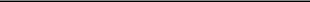 We have entered into an At Market Issuance Sales Agreement, or the sales agreement, with Ladenburg Thalmann & Co. Inc., or Ladenburg, relating to shares of our common stock, $0.001 par value per share, offered by this prospectus supplement and the accompanying prospectus. In accordance with the terms of the sales agreement, we may offer and sell shares of our common stock having an aggregate offering price of up to $25,000,000 from time to time through Ladenburg acting as sales agent, subject to certain limitations as described below under General Instruction I.B.6 of Form S-3. As of August 12, 2022, we have sold approximately $7,000,000 through Ladenburg acting as sales agent.Our common stock is listed on the Nasdaq Capital Market under the symbol “FBRX.” The last reported sale price of our common stock on August 11, 2022 was $1.29 per share.Upon our delivery of a placement notice and subject to the terms and conditions of the sales agreement, Ladenburg may sell shares of our common stock by methods deemed to be an “at the market offering” as defined in Rule 415 promulgated under the Securities Act of 1933, as amended, or the Securities Act. Ladenburg is not required to sell any specific number or dollar amounts of securities but will act as sales agent using its commercially reasonable efforts on our behalf, consistent with its normal trading and sales practices, on mutually agreed terms between Ladenburg and us. There is no arrangement for funds to be received in any escrow, trust or similar arrangement.Ladenburg will be entitled to compensation at a fixed commission rate of 3.0% of the gross proceeds of each sale of shares of our common stock. See “Plan of Distribution” on page S-10 for a description of compensation payable to Ladenburg. In connection with the sale of our shares of common stock on our behalf, Ladenburg may be deemed to be an “underwriter” within the meaning of the Securities Act and the compensation of Ladenburg may be deemed to be underwriting commissions or discounts. We have also agreed to provide indemnification and contribution to Ladenburg with respect to certain liabilities, including liabilities under the Securities Act.As of the date of this prospectus supplement, the aggregate market value of our outstanding common stock held by non-affiliates was approximately$29.14 million based on 20,340,265 shares of outstanding common stock, of which 19,048,722 were held by non-affiliates, and a per share price of $1.53 based on the closing sale price of our common stock on July 11, 2022. As a result, pursuant to General Instruction I.B.6 of Form S-3 we are currently eligible to offer and sell up to an aggregate of approximately $9.7 million of our securities during the twelve month period prior to the date of this prospectus supplement, of which approximately$7.0 million has been previously sold under the sales agreement and up to an additional $2.7 million may be sold under the sales agreement at this time. In no event will the aggregate market value of securities sold by us or on our behalf under this prospectus supplement pursuant to General Instruction I.B.6 of Form S-3 during the twelve-month period immediately prior to, and including, the date of any such sale, exceed one-third of the aggregate market value of our common stock held by non-affiliates (as determined by General Instruction I.B.6 of Form S-3) in any twelve-month period, so long as the aggregate market value of our common stock held by non-affiliates is less than $75 million.We are an emerging growth company as that term is used in the Jumpstart Our Business Startups Act of 2012 and, as such, have elected to comply with certain reduced public company reporting requirements.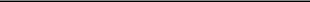 Investing in our common stock involves a high degree of risk. Before making an investment decision, please read the information under the heading “Risk Factors” beginning on page S-7 of this prospectus supplement and in the documents incorporated by reference into this prospectus supplement and the accompanying base prospectus.Neither the Securities and Exchange Commission, or SEC, nor any state securities commission has approved or disapproved of these securities or determined if this prospectus supplement or the accompanying prospectus is truthful or complete. Any representation to the contrary is a criminal offense.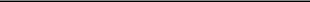 Ladenburg Thalmann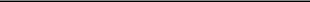 The date of this prospectus supplement is August 12, 2022Table of Contents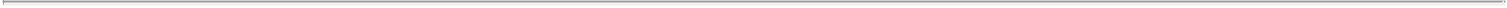 TABLE OF CONTENTSProspectus SupplementS-iTable of Contents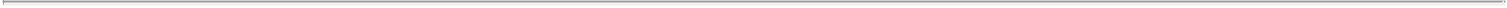 ABOUT THIS PROSPECTUS SUPPLEMENTThis document is in two parts. The first part is the prospectus supplement, including the documents incorporated by reference, which describes the specific terms of this offering. The second part, the accompanying prospectus, including the documents incorporated by reference, provides more general information. Before you invest, you should carefully read this prospectus supplement, the accompanying prospectus, all information incorporated by reference herein and therein, as well as the additional information described under “Where You Can Find Additional Information” on page S-12 of this prospectus supplement. These documents contain information you should consider when making your investment decision. This prospectus supplement may add, update or change information contained in the accompanying prospectus. To the extent there is a conflict between the information contained in this prospectus supplement, on the one hand, and the information contained in the accompanying prospectus or any document incorporated by reference therein filed prior to the date of this prospectus supplement, on the other hand, you should rely on the information in this prospectus supplement. If any statement in one of these documents is inconsistent with a statement in another document having a later date — for example, a document filed after the date of this prospectus supplement and incorporated by reference in this prospectus supplement and the accompanying prospectus — the statement in the document having the later date modifies or supersedes the earlier statement.This prospectus supplement is part of a registration statement that we filed with the Securities and Exchange Commission using a “shelf” registration process. Under the shelf registration process, we may from time to time offer and sell any combination of the securities described in the accompanying prospectus up to a total dollar amount of $300.0 million. The $2,700,000 of common stock that may be offered, issued and sold under this prospectus is included in the $300.0 million of securities that may be offered, issued and sold by us pursuant to our shelf registration statement. This prospectus is deemed a prospectus supplement to the accompanying prospectus included in the registration statement of which this prospectus forms a part.You should rely only on the information contained or incorporated by reference in this prospectus supplement, the accompanying prospectus and in any free writing prospectuses we may provide to you in connection with this offering. We have not, and Ladenburg has not, authorized any other person to provide you with any information that is different. If anyone provides you with different or inconsistent information, you should not rely on it. We and Ladenburg take no responsibility for, and can provide no assurance as to the reliability of, any other information that others may giveyou. Additionally, you should assume that the information appearing in this prospectus supplement, the accompanying prospectus, the documents incorporated by reference herein and therein, and in any free writing prospectus that we may authorize for use in connection with this offering, is accurate only as of the date of those respective documents. Our business, financial condition, results of operations and prospects may have changed since those dates. We are offering to sell, and seeking offers to buy, shares of our common stock only in jurisdictions where offers and sales are permitted. The distribution of this prospectus supplement and the offering of the common stock in certain jurisdictions may be restricted by law. Persons outside the United States who come into possession of this prospectus supplement must inform themselves about, and observe any restrictions relating to, the offering of the common stock and the distribution of this prospectus supplement outside the United States. This prospectus supplement does not constitute, and may not be used in connection with, an offer to sell, or a solicitation of an offer to buy, any securities offered by this prospectus supplement by any person in any jurisdiction in which it is unlawful for such person to make such an offer or solicitation.We further note that the representations, warranties and covenants made by us in any agreement that is filed as an exhibit to any document that is incorporated by reference in the accompanying prospectus were made solely for the benefit of the parties to such agreement, including, in some cases, for the purpose of allocating risk among the parties to such agreements, and should not be deemed to be a representation, warranty or covenant to you.Moreover, such representations, warranties or covenants were accurate only as of the date when made. Accordingly, such representations, warranties and covenants should not be relied on as accurately representing the current state of our affairs.S-1Table of Contents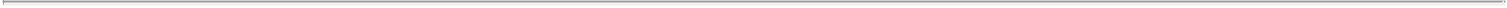 This prospectus supplement, the accompanying prospectus and the information incorporated herein and therein by reference include trademarks, servicemarks and tradenames owned by us or other companies. All trademarks, servicemarks and tradenames included or incorporated by reference in this prospectus supplement or the accompanying prospectus are the property of their respective owners.S-2Table of Contents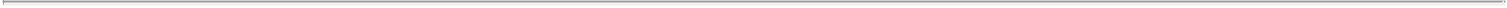 CAUTIONARY NOTE REGARDING FORWARD-LOOKING STATEMENTSThis prospectus supplement and our SEC filings that are incorporated by reference into this prospectus supplement contain or incorporate by reference forward-looking statements within the meaning of Section 27A of the Securities Act and Section 21E of the Exchange Act. These forward-looking statements are based on current expectations and beliefs and involve numerous risks and uncertainties that could cause actual results to differ materially from expectations. These forward-looking statements should not be relied upon as predictions of future events as it cannot be assured that the events or circumstances reflected in these statements will be achieved or will occur. You can identify forward-looking statements by the use of forward-looking terminology including “anticipates,” “believes,” “could,” “seeks,” “estimates,” “expects,” “intends,” “may,” “plans,” “potential,” “predicts,” “projects,” “pro forma,” “should,” “will,” “would,” or the negative of these words and phrases or other variations of these words and phrases or comparable terminology. All statements other than statements of historical fact are statements that could be deemed forward-looking statements. For example, forward-looking statements include, but are not limited to statements about:any statements regarding plans to develop and potentially commercialize its product candidates, including FB-102;any statements of the plans, strategies and objectives of management for future operations;any statements concerning proposed new products, services or developments;any statements regarding any business disruption or potential impact to its business due to COVID-19;any statements regarding future economic conditions or performance;our ability to protect our intellectual property and operate our business without infringing upon the intellectual property rights of others;our estimates regarding the sufficiency of our cash resources and our need for additional funding; andour intended use of the net proceeds from offerings of our securities under this prospectus supplement.Forward-looking statements reflect our current views with respect to future events, are based on assumptions and are subject to risks and uncertainties. We cannot guarantee that we actually will achieve the plans, intentions or expectations expressed in our forward-looking statements and you should not place undue reliance on these statements. There are a number of important factors that could cause our actual results to differ materially from those indicated or implied by forward-looking statements. These important factors include those discussed under the heading “Risk Factors” contained or incorporated in this prospectus supplement and the accompanying prospectus and any free writing prospectus we may authorize for use in connection with a specific offering. These factors and the other cautionary statements made in this prospectus supplement and the accompanying prospectus should be read as being applicable to all related forward-looking statements whenever they appear in this prospectus supplement and the accompanying prospectus. Except as required by law, we do not assume any obligation to update any forward-looking statement. We disclaim any intention or obligation to update or revise any forward-looking statement, whether as a result of new information, future events or otherwise.S-3Table of Contents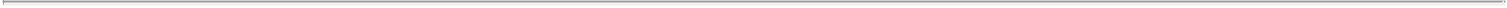 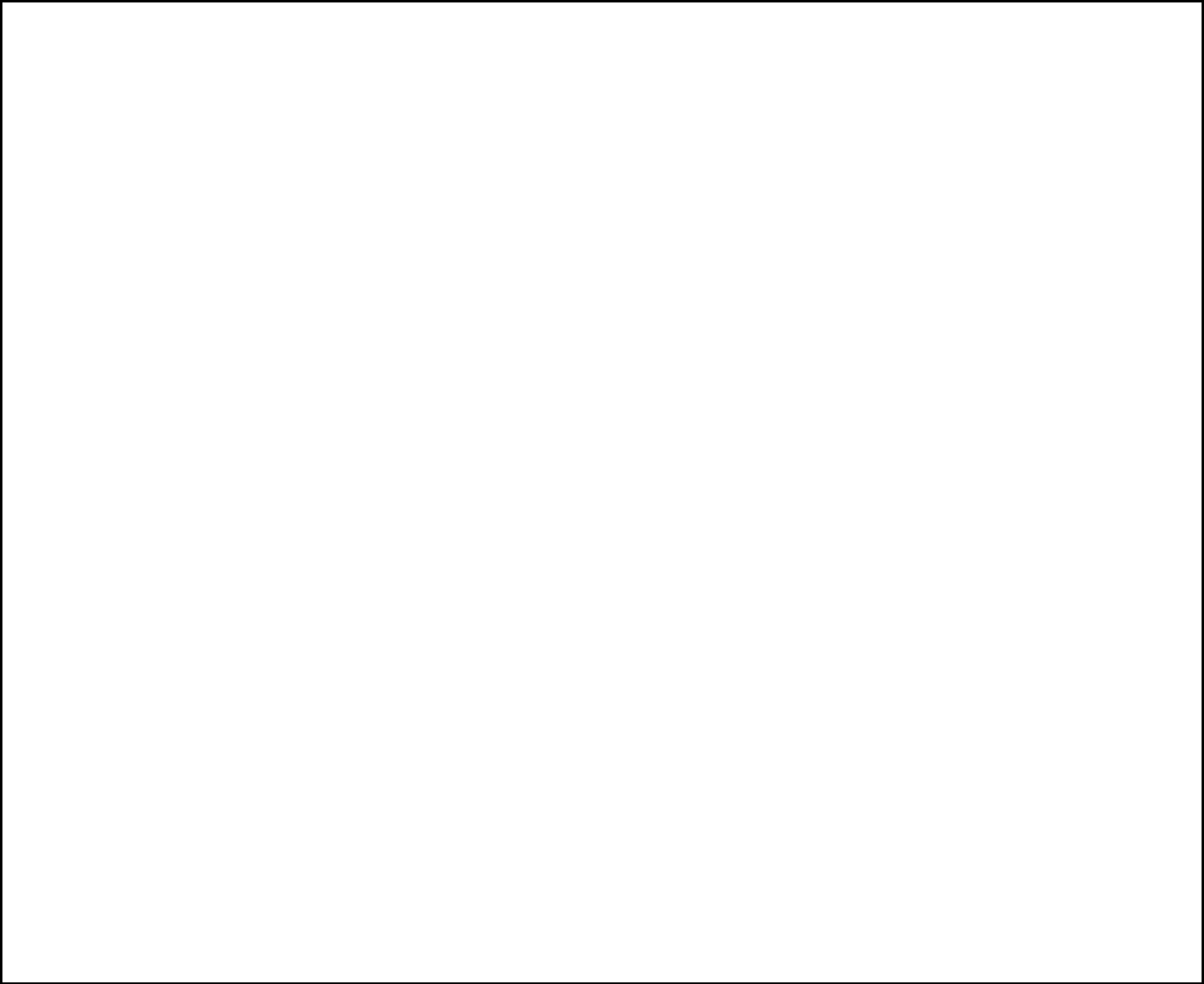 PROSPECTUS SUPPLEMENT SUMMARYThis summary highlights selected information about us, this offering and information appearing elsewhere in this prospectus supplement and in the documents we incorporate by reference. This summary is not complete and does not contain all the information you should consider before investing in our common stock pursuant to this prospectus supplement and the accompanying prospectus. Before making an investment decision, to fully understand this offering and its consequences to you, you should carefully read this entire prospectus supplement and the accompanying prospectus, including “Risk Factors” beginning on page S-7 of this prospectus supplement and the financial statements and related notes and the other information that we incorporated by reference herein, including our Annual Reports on Form 10-K, Quarterly Reports on Form 10-Q, Current Reports on Form 8-K and any other filings that we file with the SEC from time to time.Unless the context otherwise requires, all references in this prospectus to “Forte,” “we,” “us,” “our,” “the Company” or similar words refer to Forte Biosciences, Inc., together with our consolidated subsidiary, Forte Subsidiary, Inc.OverviewForte Biosciences, Inc. and its subsidiaries (www.fortebiorx.com) (“Forte”, “we”, “our”) is a biopharmaceutical company focused on developing its FB-102 program which we believe has potentially broad applications for autoimmune diseases.Corporate InformationForte (previously named “Tocagen, Inc.”) was incorporated in Delaware in August 2007. Forte Subsidiary, Inc. (“Forte Subsidiary”) was incorporated under the laws of the State of Delaware in May 2017. Upon the closing of the merger with Forte Subsidiary, Forte’s name was changed from “Tocagen, Inc.” to “Forte Biosciences, Inc.” and the name of Forte Subsidiary was changed from “Forte Biosciences, Inc.” to “Forte Subsidiary, Inc.”Our principal executive office is located at 3060 Pegasus Park Drive, Building 6, Dallas TX 75247 and our telephone number is618-6994. Our corporate website is located at www.fortebiorx.com. We make available on our website, free of charge, our Annual Reports on Form 10-K, Quarterly Reports on Form 10-Q, Current Reports on Form 8-K, and any amendments to those reports, as soon as reasonably practicable after we electronically file such material with, or furnish it to, the Securities and Exchange Commission (“SEC”). Our SEC reports can be accessed through the investor relations page of our website located at https://www.fortebiorx.com/investor-relations/sec-filings/default.aspx. The SEC also maintains a website that contains our SEC filings. The address of that site is www.sec.gov.We may webcast our earnings calls and certain events we participate in or host with members of the investment community on our investor relations page of our website. In addition, we use our website as a means of disclosing information about our company, our products, our planned financial and other announcements, our attendance at upcoming investor conferences, and other matters. It is possible that the information we post on our website could be deemed material information. We may use our website to comply with our disclosure obligations under Regulation FD.Therefore, investors should monitor our website in addition to following our press releases, SEC filings, public conference calls, and webcasts. Corporate governance information, including our board committee charters and code of ethics, is also available on our investor relations page of our website. The contents of our website are not incorporated by reference into this Annual Report on Form 10-K or in any other report or document we file with the SEC, and any references to our website are intended to be inactive textual references only.S-4Table of Contents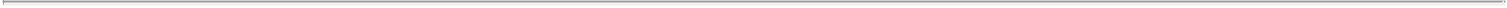 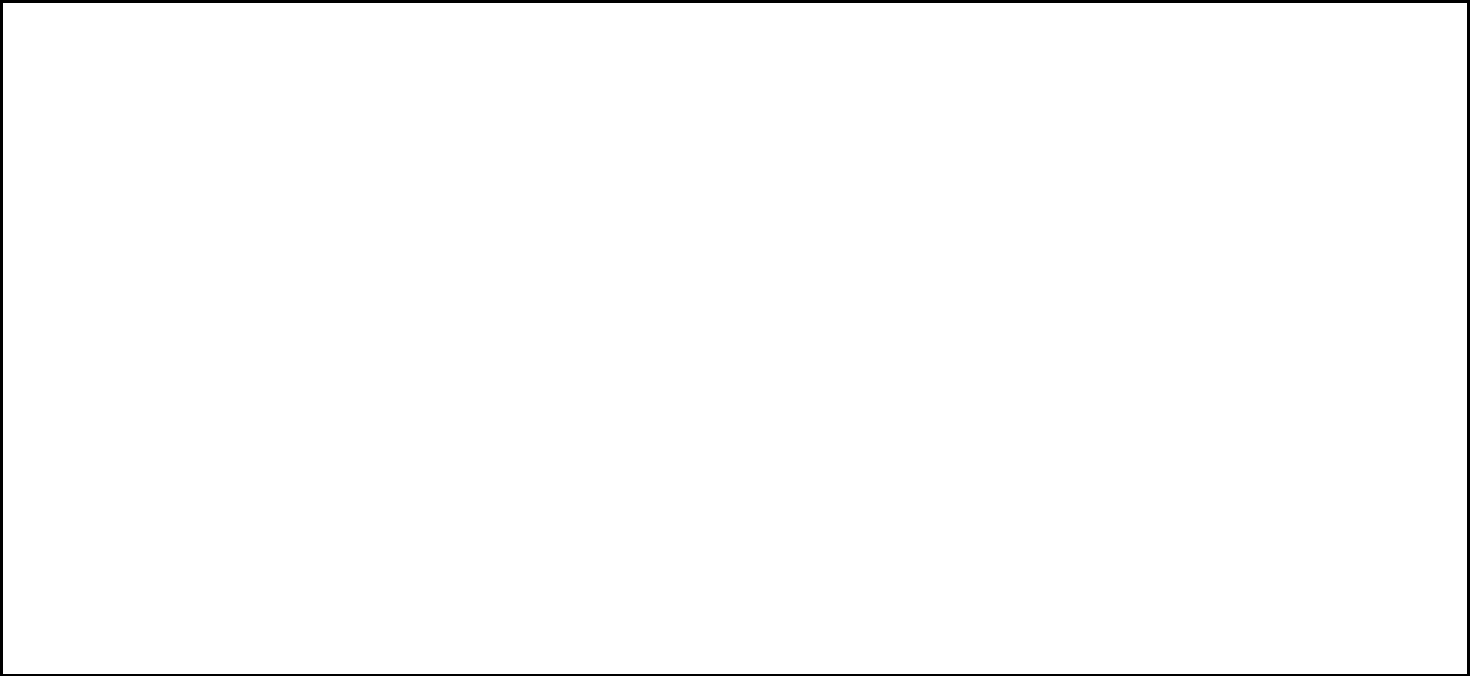 Implications of Being an Emerging Growth CompanyWe qualify as an “emerging growth company” as defined in the Jumpstart Our Business Startups Act of 2012 (the “JOBS Act”). As an emerging growth company, we intend to take advantage of specified reduced disclosure and other requirements that are otherwise applicable generally to public companies. These provisions include:allowance to provide only two years of audited financial statements in addition to any required unaudited interim financial statements with correspondingly reduced “Management’s Discussion and Analysis of Financial Condition and Results of Operations” disclosure;reduced disclosure about our executive compensation arrangements;exemption from the requirements of holding non-binding advisory votes on executive compensation or golden parachute arrangements; andexemption from the auditor attestation requirement in the assessment of our internal control over financial reporting.We may take advantage of these provisions for up to five years or such earlier time that we are no longer an emerging growth company. We would cease to be an emerging growth company on the date that is the earliest of: (i) the last day of the fiscal year in which we have total annual gross revenues of $1.07 billion or more; (ii) the last day of our fiscal year following the fifth anniversary of the date of the completion of our initial public offering; (iii) the date on which we have issued more than $1.07 billion in nonconvertible debt during the previous three years; or (iv) the date on which we are deemed to be a large accelerated filer under the rules of the SEC. Under the JOBS Act, emerging growth companies can also delay adopting new or revised accounting standards until such time as those standards apply to private companies. We have elected not to avail our self of this exemption from new or revised accounting standards and, therefore, will be subject to the same new or revised accounting standards as other public companies that are not emerging growth companies.S-5Table of Contents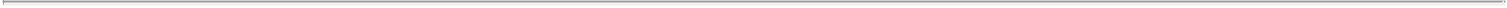 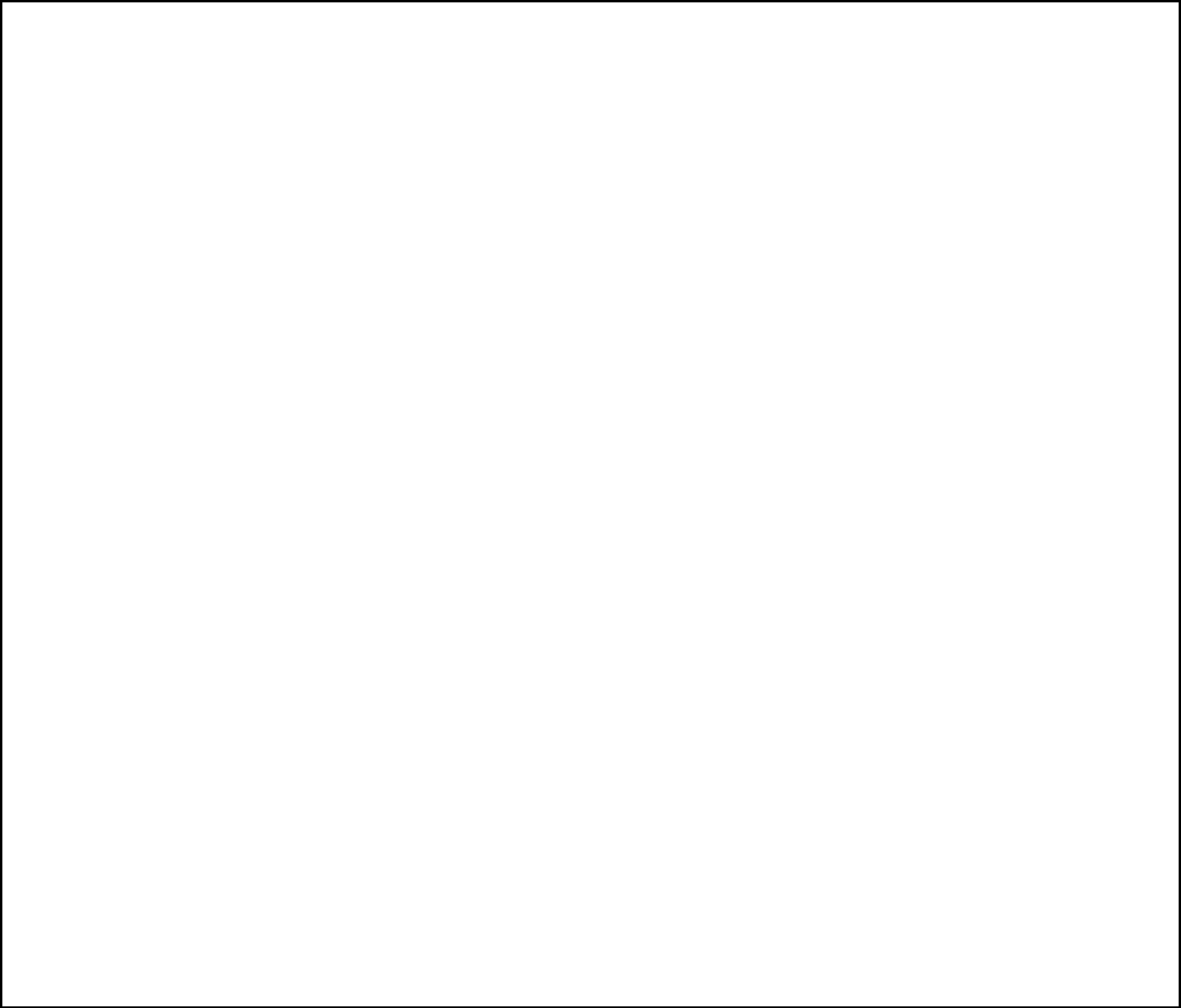 THE OFFERINGIssuerForte Biosciences, Inc.Common stock offered by usShares having an aggregate offering price of up to $2,700,000.Common stock to be outstanding after this offeringUp to 22,433,288 shares of common stock, assuming sales of 2,093,023 shares of common stock in this offering at an assumed offering price of $1.29 per share, which was the last reported sale price of our common stock on The Nasdaq Capital Market on August 11, 2022. The actual number of shares issued will vary depending on the sales prices at which our common stock is sold under this offering.Manner of offering“At the market offering” that may be made from time to time through our sales agent, Ladenburg Thalmann & Co. Inc. See “Plan of Distribution” on page S-10.Use of proceedsWe intend to use the net proceeds for working capital and general corporate purposes, which include, but are not limited to, the funding of clinical development of, and pursuing regulatory approval for, any future product candidates, and general and administrative expenses. Please see “Use of Proceeds” on page S-9.Risk factorsThis investment involves a high degree of risk. See “Risk Factors” beginning on page S-7 of this prospectus supplement, as well as the other information included in or incorporated by reference in this prospectus supplement and the accompanying prospectus, for a discussion of risks you should carefully consider before investing in our securities.Nasdaq Capital Market symbolFBRXThe number of shares of our common stock that will be outstanding after this offering is based on 20,340,265 shares of common stock outstanding as of August 11, 2022, and excludes:4,434 shares of our common stock issuable upon exercise of warrants outstanding as of August 11, 2022, with a weighted-average exercise price of $140.25 per share;2,329,918 shares of our common stock issuable upon exercise of options outstanding as of August 11, 2022, with a weighted-average exercise price of $9.4478 per share;258,851 shares of our common stock issuable upon the vesting and settlement of restricted stock units outstanding as of August 11, 2022 under our 2021 Equity Incentive Plan;1,370,554 shares of our common stock available for future grants under our 2021 Equity Incentive Plan as of August 11, 2022; and115,000 shares of our common stock available for future grants under our 2020 Inducement Equity Incentive Plan as of August 11, 2022.S-6Table of Contents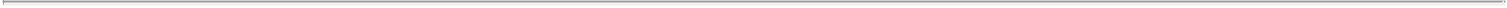 RISK FACTORSInvesting in our securities involves a high degree of risk and uncertainty. In addition to the other information included or incorporated by reference in this prospectus supplement and the accompanying prospectus, you should carefully consider the risks described below, before making an investment decision with respect to the securities. We expect to update these Risk Factors from time to time in the periodic and current reports that we file with the SEC after the date of this prospectus supplement. These updated Risk Factors will be incorporated by reference in this prospectus supplement and the accompanying prospectus. Please refer to these subsequent reports for additional information relating to the risks associated with investing in our common stock. If any of such risks and uncertainties actually occurs, our business, financial condition, and results of operations could be severely harmed. This could cause the trading price of our common stock to decline, and you could lose all or part of your investment. Our actual results could differ materially from those anticipated in the forward-looking statements made throughout this prospectus supplement or the documents incorporated by reference into this prospectus supplement and the accompanying prospectus as a result of different factors, including the risks we face described below.Risks Related to this OfferingResales of our common stock in the public market by our stockholders during this offering may cause the market price of our common stock to fall.We may issue common stock from time to time in connection with this offering. The issuance from time to time of these new shares of our common stock, or our ability to issue new shares of common stock in this offering, could result in resales of our common stock by our current stockholders concerned about the potential ownership dilution of their holdings. In turn, these resales could have the effect of depressing the market price for our common stock.It is not possible to predict the aggregate proceeds resulting from sales made under the sales agreement.Subject to certain limitations in the sales agreement and compliance with applicable law, we have the discretion to deliver a placement notice to Ladenburg at any time throughout the term of the sales agreement. The number of shares that are sold through Ladenburg after delivering a placement notice will fluctuate based on a number of factors, including the market price of our common stock during the sales period, any limits we may set with Ladenburg in any applicable placement notice and the demand for our common stock. Because the price per share of each share sold pursuant to the sales agreement will fluctuate over time, it is not currently possible to predict the aggregate proceeds to be raised in connection with sales under the sales agreement.The common stock offered hereby will be sold in “at the market offerings” and investors who buy shares at different times will likely pay different prices.Investors who purchase shares in this offering at different times will likely pay different prices, and accordingly may experience different levels of dilution and different outcomes in their investment results. We will have discretion, subject to market demand, to vary the timing, prices and number of shares sold in this offering. In addition, subject to the final determination by our board of directors or any restrictions we may place in any applicable placement notice, there is no minimum or maximum sales price for shares to be sold in this offering. Investors may experience a decline in the value of the shares they purchase in this offering as a result of sales made at prices lower than the prices they paid.There may be future sales or other dilution of our equity, which may adversely affect the market price of our common stock.We are generally not restricted from issuing additional common stock, including any securities that are convertible into or exchangeable for, or that represent the right to receive, common stock. The market price ofS-7Table of Contents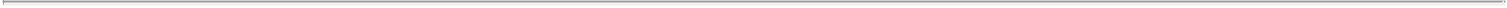 our common stock could decline as a result of sales of common stock or securities that are convertible into or exchangeable for, or that represent the right to receive, common stock after this offering or the perception that such sales could occur.Our management will have broad discretion over the use of the net proceeds from this offering, you may not agree with how we use the proceeds and the proceeds may not be invested successfully.We have not designated any portion of the net proceeds from this offering to be used for any particular purpose. Accordingly, our management will have broad discretion as to the use of the net proceeds from this offering and could use them for purposes other than those contemplated at the time of commencement of this offering. Accordingly, you will be relying on the judgment of our management with regard to the use of these net proceeds, and you will not have the opportunity, as part of your investment decision, to assess whether the proceeds are being used appropriately. It is possible that, pending their use, we may invest the net proceeds in a way that does not yield a favorable, or any, return for our company. Our failure to apply these funds effectively could have a material adverse effect on our business, delay the development of our product candidates and cause the price of our common stock to decline.S-8Table of Contents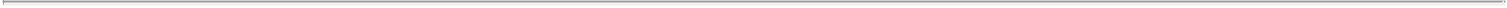 USE OF PROCEEDSWe may issue and sell shares of our common stock in this offering having an aggregate offering price of up to $2,700,000 from time to time under this prospectus supplement, before deducting sales agent commissions and expenses. Because there is no minimum offering amount required as a condition to close this offering, the actual total public offering amount, commissions and proceeds to us, if any, are not determinable at this time.We will have broad discretion in the use of the net proceeds from any sale of securities offered under this prospectus supplement. We intend to use the net proceeds for working capital and general corporate purposes, which include, but are not limited to, the funding of clinical development of, and pursuing regulatory approval for, our product candidates, and general and administrative expenses.Our expected use of the net proceeds to us from this offering represents our current intentions based upon our present plans and business condition. The amounts and timing of our actual expenditures will depend on numerous factors, including the progress of our research and development efforts, the status of and results from our current or future clinical trials, the timing of regulatory submissions and any unforeseen cash needs. Accordingly, our management will have broad discretion in the application of any net proceeds from this offering.We have not determined the amount of net proceeds to be used specifically for such purposes. Pending the use of any net proceeds, we expect to invest the net proceeds in interest-bearing, marketable securities.DIVIDEND POLICYWe have never declared or paid any cash dividends on our common stock and do not anticipate paying any cash dividends on our common stock at any time in the foreseeable future. We currently intend to retain all available funds and any future earnings for use in the operation of our business and do not anticipate paying any dividends on our common stock in the foreseeable future. Any future determination to declare dividends will be made at the discretion of our board of directors and will depend on, among other factors, our financial condition, operating results, capital requirements, general business conditions, the terms of any future credit agreements and other factors that our board of directors may deem relevant.S-9Table of Contents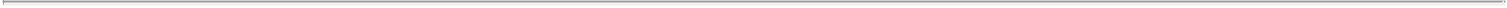 PLAN OF DISTRIBUTIONWe have entered into the sales agreement with Ladenburg, under which we may issue and sell from time to time shares of our common stock having an aggregate offering price of up to $25,000,000 from time to time through Ladenburg acting as sales agent, subject to certain limitations. As of August 11, 2022, we have sold approximately $7,000,000 of our shares of common stock through Ladenburg acting as sales agent. Sales of the common stock, if any, will be made by any method permitted by law deemed to be an “at the market offering” as defined in Rule 415 promulgated under the Securities Act, or in privately negotiated transactions. Ladenburg will offer our common stock at prevailing market prices subject to the terms and conditions of the sales agreement as agreed upon by us and Ladenburg. We will designate the number of shares which we desire to sell, the time period during which sales are requested to be made, any limitation on the number of shares that may be sold in one day and any minimum price below which sales may not be made. Subject to the terms and conditions of the sales agreement, Ladenburg will use its commercially reasonable efforts to sell on our behalf all of the shares of common stock requested to be sold by us. We or Ladenburg may suspend the offering of the common stock being made through Ladenburg under the sales agreement upon proper notice to the other party.Ladenburg will provide written confirmation to us no later than the trading day after each day on which common stock is sold through it as sales agent under the sales agreement. Each confirmation will include the number of shares of common stock sold through it as sales agent on that day, the gross sales price per share, the net proceeds to us and the compensation payable by us to Ladenburg.Settlement for sales of common stock will occur on the second business day or such shorter settlement cycle as may be in effect under Exchange Act Rule 15c6-1 from time to time, following the date on which any sales are made, or on some other date that is agreed upon by us and Ladenburg in connection with a particular transaction, in return for payment of the net proceeds to us. There is no arrangement for funds to be received in an escrow, trust or similar arrangement.We will pay Ladenburg in cash, upon each sale of our shares of common stock pursuant to the sales agreement, a commission equal to 3.0% of the gross proceeds from each sale of shares of our common stock. Ladenburg may effect sales to or through dealers, and such dealers may receive compensation in the form of discounts, concessions or commissions from Ladenburg and/or purchasers of shares of common stock for whom they may act as agents or to whom they may sell as principal. Because there is no minimum offering amount required as a condition to this offering, the actual total public offering amount, commissions and proceeds to us, if any, are not determinable at this time. Pursuant to the terms of the sales agreement, we agreed to reimburse Ladenburg for the documented fees and costs of its legal counsel up to $40,000. Additionally, pursuant to the terms of the sales agreement, at the end of each calendar quarter during the term of the sales agreement, we have agreed to reimburse Ladenburg up to $4,000 for certain documented fees and costs of its legal counsel. We estimate that the total expenses of the offering payable by us, excluding commissions payable to Ladenburg under the sales agreement, will be approximately $200,000. The remaining sale proceeds, after deducting any other transaction fees, will equal our net proceeds from the sale of such shares.We will report at least quarterly the number of shares of common stock sold through Ladenburg under the sales agreement, the net proceeds to us and the compensation paid by us to Ladenburg in connection with the sales of common stock.In connection with the sales of the common stock on our behalf, Ladenburg may be deemed to be an “underwriter” within the meaning of the Securities Act, and the compensation paid to Ladenburg may be deemed to be underwriting commissions or discounts. We have agreed in the sales agreement to provide indemnification and contribution to Ladenburg against certain liabilities, including liabilities under the Securities Act.The offering of our shares of common stock pursuant to the sales agreement will terminate as permitted therein, including upon the earlier of the (i) sale of all of our shares of common stock provided for in thisS-10Table of Contents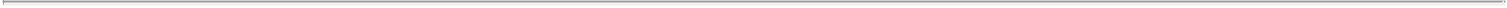 prospectus supplement, or (ii) termination of the sales agreement as permitted therein. We and Ladenburg may each terminate the sales agreement at any time upon 10 days’ prior notice.Ladenburg and its affiliates may in the future provide various investment banking and other financial services for us and our affiliates, for which services they may in the future receive customary fees. To the extent required by Regulation M, Ladenburg will not engage in any market making activities involving our shares of common stock while the offering is ongoing under this prospectus supplement. This summary of the material provisions of the sales agreement does not purport to be a complete statement of its terms and conditions. We are filing a copy of the sales agreement with the SEC on a Current Report on Form 8-K concurrently with the filing of this prospectus supplement.This prospectus supplement and the accompanying prospectus in electronic format may be made available on a website maintained by Ladenburg, and Ladenburg may distribute this prospectus supplement and the accompanying prospectus electronically.S-11Table of Contents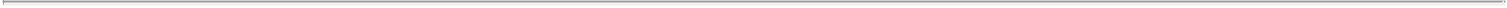 LEGAL MATTERSThe validity of the securities offered hereby will be passed upon for us by Wilson Sonsini Goodrich & Rosati Professional Corporation, San Diego, California. Ladenburg Thalmann & Co. Inc., is being represented in connection with this offering by Mintz, Levin, Cohn, Ferris, Glovsky and Popeo, P.C., New York, New York.EXPERTSThe consolidated financial statements as of and for the years ended December 31, 2021 and 2020, included in our Annual Report on Form 10-K for the year ended December 31, 2021, have been audited by Mayer Hoffman McCann P.C., independent registered public accounting firm, as set forth in their report, and have been incorporated herein by reference in reliance on the report of Mayer Hoffman McCann P.C., given on the authority of such firm as experts in auditing and accounting in giving said reports.WHERE YOU CAN FIND ADDITIONAL INFORMATIONThis prospectus supplement and the accompanying prospectus do not contain all of the information set forth in this registration statement and the exhibits to this registration statement or the documents incorporated by reference herein and therein. For further information with respect to us and the securities that we are offering under this prospectus supplement, we refer you to the registration statement and the exhibits and schedules filed as a part of the registration statement and the documents incorporated by reference herein and therein. You should rely only on the information contained in this prospectus supplement or the accompanying prospectus or incorporated by reference herein or therein. We have not authorized anyone else to provide you with different information. We are not making an offer of these securities in any state where the offer is not permitted. You should not assume that the information in this prospectus is accurate as of any date other than the date on the front page of this prospectus supplement, regardless of the time of delivery of this prospectus supplement or any sale of the securities offered hereby.We file annual, quarterly and current reports, proxy statements and other information with the SEC. Our SEC filings are available to the public over the Internet at the SEC’s website at http://www.sec.gov.We make available, free of charge, through our investor relations website, our Annual Reports on Form 10-K, Quarterly Reports on Form 10-Q, Current Reports on Form 8-K, statements of changes in beneficial ownership of securities and amendments to those reports and statements as soon as reasonably practicable after they are filed with the SEC. The address for our website is https://www.fortebiorx.com The contents on our website are not part of this prospectus supplement, and the reference to our website does not constitute incorporation by reference into this prospectus supplement of the information contained at that site.S-12Table of Contents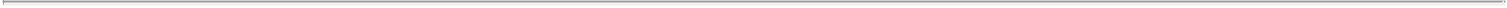 INCORPORATION OF CERTAIN INFORMATION BY REFERENCEThe SEC allows us to “incorporate by reference” into this prospectus supplement the information we file with the SEC. This means that we can disclose important information to you by referring you to those documents. Any statement contained in a document incorporated by reference in this prospectus supplement shall be deemed to be modified or superseded for purposes of this prospectus supplement to the extent that a statement contained herein, or in any subsequently filed document, which also is incorporated by reference herein, modifies or supersedes such earlier statement. Any such statement so modified or superseded shall not be deemed, except as so modified or superseded, to constitute a part of this prospectus supplement.We hereby incorporate by reference into this prospectus supplement the following documents (other than the portions of these documents deemed to be “furnished” or not deemed to be “filed,” including the portions of these documents that are furnished under Item 2.02 or Item 7.01 of a Current Report on Form 8-K, including any exhibits included with such Items):our Annual Report on Form 10-K for the fiscal year ended December 31, 2021, filed with the SEC on March 31, 2022 (the “Annual Report”);our Quarterly Report of Form 10-Q for the period ended March 31, 2022, filed with the SEC on May 16, 2022;our Current Reports on Form 8-K filed with the SEC on February 2, 2022, March 18, 2022, April 1, 2022, May 16, 2022, June 2, 2022, June 7, 2022 and July 12, 2022; andthe description of our capital stock contained in our Annual Report on Form 10-K for the fiscal year ended December 31, 2019, filed with the SEC on February 27, 2020, pursuant to Section 12(b) of the Exchange Act, including any amendment or report filed for the purpose of updating such description.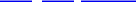 All documents that we file with the SEC pursuant to Section 13(a), 13(c), 14 or 15(d) of the Exchange Act (other than current reports on Form 8-K, or portions thereof, furnished under Items 2.02 or 7.01 of Form 8-K) (i) after the initial filing date of the registration statement of which this prospectus supplement forms a part and prior to the effectiveness of such registration statement and (ii) after the date of this prospectus supplement and prior to the termination of this offering shall be deemed to be incorporated by reference in this prospectus supplement from the date of filing of the documents, unless we specifically provide otherwise. Information that we file with the SEC will automatically update and may replace information previously filed with the SEC. To the extent that any information contained in any current report on Form 8-K or any exhibit thereto, was or is furnished to, rather than filed with the SEC, such information or exhibit is specifically not incorporated by reference.Upon written or oral request made to us at the address or telephone number below, we will, at no cost to the requester, provide to each person, including any beneficial owner, to whom this prospectus supplement is delivered, a copy of any or all of the information that has been incorporated by reference in this prospectus supplement (other than an exhibit to a filing, unless that exhibit is specifically incorporated by reference into that filing), but not delivered with this prospectus supplement. You may also access this information on our website at www.fortebiorx.com by viewing the “SEC Filings” subsection of the “Investor Relations” menu. No additional information on our website is deemed to be part of or incorporated by reference into this prospectus supplement. We have included our website address in this prospectus supplement solely as an inactive textual reference.Forte Biosciences, Inc.3060 Pegasus Park Drive, Building 6Dallas TX 75247Attn: Investor RelationsTel: (310) 618-6994S-13Table of Contents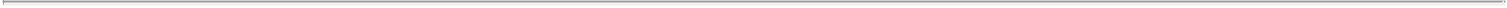 PROSPECTUS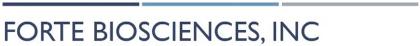 Forte Biosciences, Inc.$300,000,000Common StockPreferred StockDebt SecuritiesDepositary SharesWarrantsSubscription RightsPurchase ContractsUnits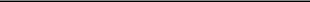 We may issue securities from time to time in one or more offerings, in amounts, at prices and on terms determined at the time of offering. This prospectus describes the general terms of these securities and the general manner in which these securities will be offered. We will provide the specific terms of these securities in supplements to this prospectus, which will also describe the specific manner in which these securities will be offered and may also supplement, update or amend information contained in this prospectus. You should read this prospectus and any applicable prospectus supplement before you invest. The aggregate offering price of the securities we sell pursuant to this prospectus will not exceed $300,000,000.The securities may be sold directly to you, through agents or through underwriters and dealers. If agents, underwriters or dealers are used to sell the securities, we will name them and describe their compensation in a prospectus supplement. The price to the public of those securities and the net proceeds we expect to receive from that sale will also be set forth in a prospectus supplement.Our common stock is listed on the Nasdaq Global Select Market under the symbol “FBRX.” Each prospectus supplement will indicate whether the securities offered thereby will be listed on any securities exchange.We are an “emerging growth company” as defined under the federal securities laws, and, as such, may elect to comply with certain reduced public company reporting requirements for this and future filings. We will provide information in any applicable prospectus supplement regarding any listing of securities other than shares of our common stock on any securities exchange.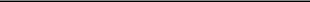 Investing in these securities involves risks. Please carefully read the information under the headings “Risk Factors” beginning on page 5 of this prospectus and “Item 1A – Risk Factors” of our most recent report on Form 10-K or 10-Q that is incorporated by reference in this prospectus before you invest in our securities.Neither the Securities and Exchange Commission nor any state securities commission has approved or disapproved of these securities or passed upon the adequacy or accuracy of this prospectus. Any representation to the contrary is a criminal offense.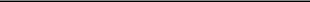 The date of this prospectus is June 7, 2021.Table of Contents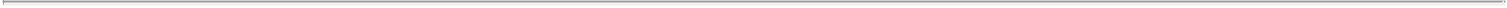 iTable of Contents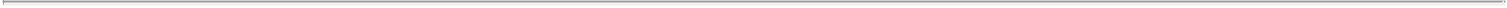 ABOUT THIS PROSPECTUSThis prospectus is part of a registration statement that we filed with the Securities and Exchange Commission, or the SEC, using a “shelf” registration process. Under this shelf registration process, we may from time to time sell any combination of the securities described in this prospectus in one or more offerings.This prospectus provides you with a general description of the securities that may be offered. Each time we sell securities, we will provide one or more prospectus supplements that will contain specific information about the terms of the offering. The prospectus supplement may also add, update or change information contained in this prospectus. You should read both this prospectus and any applicable prospectus supplement together with the additional information described under the heading “Where You Can Find More Information.”We have not authorized anyone to provide you with information that is different from that contained, or incorporated by reference, in this prospectus, any applicable prospectus supplement or in any related free writing prospectus. We take no responsibility for, and can provide no assurance as to the reliability of, any other information that others may give you. This prospectus and any applicable prospectus supplement or any related free writing prospectus do not constitute an offer to sell or the solicitation of an offer to buy any securities other than the securities described in the applicable prospectus supplement or an offer to sell or the solicitation of an offer to buy such securities in any circumstances in which such offer or solicitation is unlawful. You should assume that the information appearing in this prospectus, any prospectus supplement, the documents incorporated by reference and any related free writing prospectus is accurate only as of their respective dates. Our business, financial condition, results of operations and prospects may have changed materially since those dates.iiTable of Contents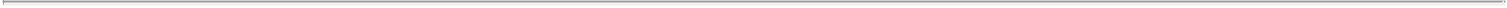 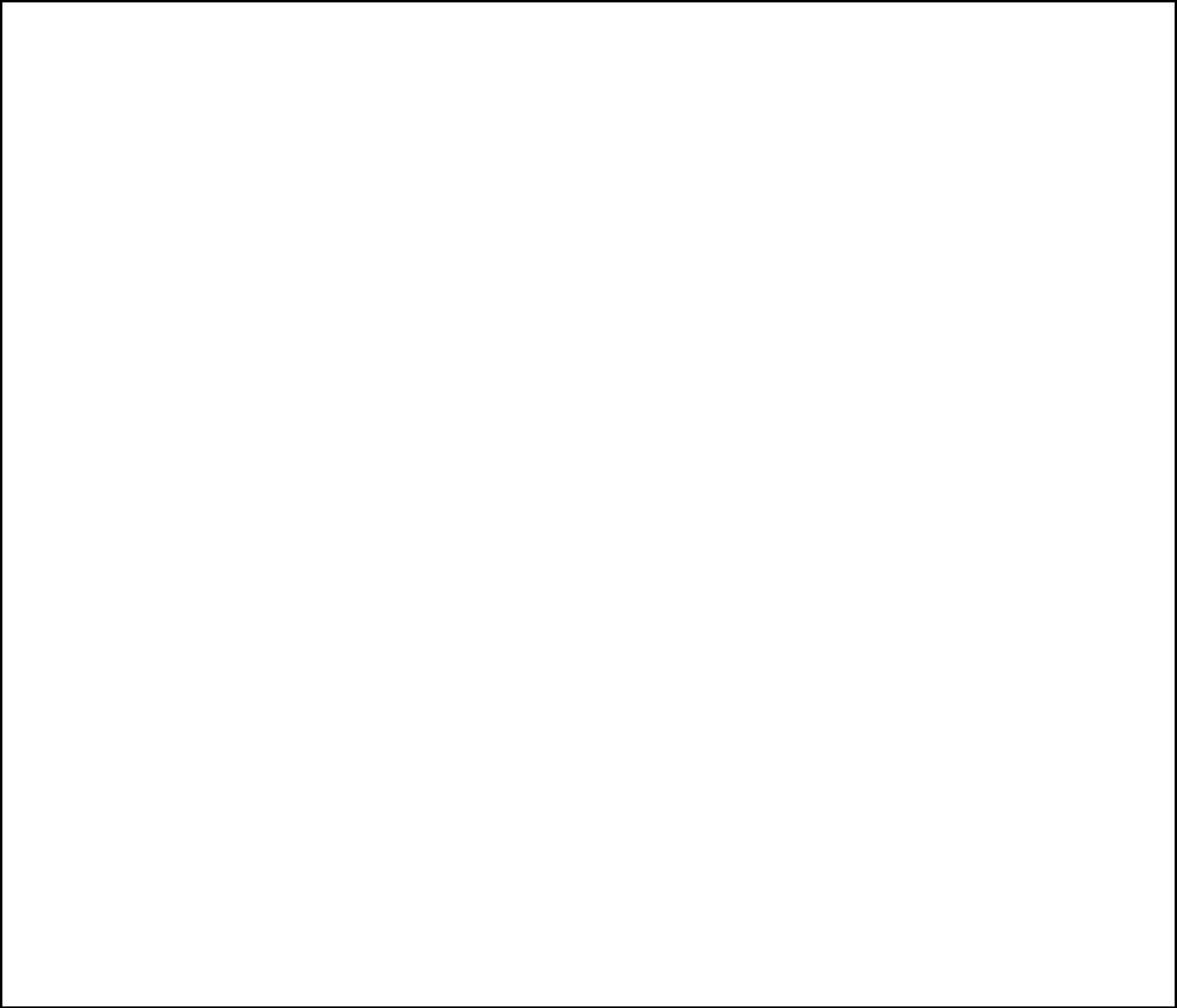 PROSPECTUS SUMMARYThis summary highlights selected information that is presented in greater detail elsewhere, or incorporated by reference, in this prospectus. It does not contain all of the information that may be important to you and your investment decision. Before investing in our securities, you should carefully read this entire prospectus, including the matters set forth under the section of this prospectus captioned “Risk Factors” and the financial statements and related notes and other information that we incorporate by reference herein, including our Annual Report on Form 10-K and our Quarterly Reports on Form 10-Q. Unless the context indicates otherwise, references in this prospectus to “Forte Biosciences, Inc.,” “we,” “our” and “us” refer, collectively, to Forte Biosciences, Inc., a Delaware corporation, and its subsidiaries taken as a whole.Company OverviewForte Biosciences, Inc. and its subsidiaries (www.fortebiorx.com) (“Forte”, “we”, “our”) is a clinical-stage biopharmaceutical company focused on advancing through clinical trials our lead product candidate, FB-401, which is a live biotherapeutic for the treatment of inflammatory skin diseases, including pediatric and adult patients with atopic dermatitis (“AD”). There is currently a significant unmet need for safe and effective therapies for pediatric atopic dermatitis patients. FB401 was developed in collaboration with the National Institutes of Health (“NIH”), and the National Institute of Allergy and Infectious Diseases (“NIAID”).On June 15, 2020, Forte completed a business combination (“Merger”) with Tocagen, Inc. (“Tocagen”), a publicly traded biotechnology company, with Forte being the surviving business. As part of the Merger, the then outstanding Tocagen common stock was adjusted with a reverse split ratio of 1-for-15 and each share of Forte’s common stock was converted into the right to receive approximately 3.1624 shares of Tocagen common stock (prior to giving effect to the reverse split). Immediately prior to the closing of the Merger, the Tocagen legal entity that survived the Merger changed its name to Forte Biosciences, Inc. Our common stock is publicly traded on the Nasdaq Capital Market under the ticker symbol FBRX. Prior to the Merger, Forte was a privately held company incorporated in Delaware on May 3, 2017.FB-401We are developing a new approach to treating inflammatory skin disease using a topical live biotherapeutic, FB-401, which consists of three therapeutic strains of a commensal Gram-negative bacteria, Roseomonas mucosa, that were specifically selected for their impact on key parameters of inflammatory skin disease. Genetic-based microbiome identification revealed significant differences in the Gram-negative skin biome between AD patients and healthy volunteers. Over 50% of AD patients did not have any culturable Gram-negative flora. Our extensive preclinical and mechanism of action data demonstrate that FB-401 improves AD disease parameters by driving tissue repair and anti-inflammation as well as potentially suppressing harmful bacteria like S. aureus. Specifically, we believe that FB-401: drives immune pathways that are defective; potentially suppresses S. aureus growth; and improves the skin barrier function.To date, a Phase 1/2a study has been completed with pediatric and adult patients 3 years of age and older, demonstrating significant reduction in AD disease and pruritus (severe itch), as well as control of S. aureus while tapering or eliminating steroid use. The phase 1/2a trial data demonstrated good tolerability as well as significant and consistent activity with patients with mild, moderate and severe disease, across age groups including pediatrics and adults, and across key endpoints including Eczema Activity and Severity Index (“EASI”), SCORing Atopic Dermatitis (“SCORAD”) and pruritus.Specifically, in the 20 pediatric subjects, FB-401 demonstrated a nearly 80% improvement from baseline in AD disease activity as measured by EASI and that effect was durable for between 3 and 8 months1Table of Contents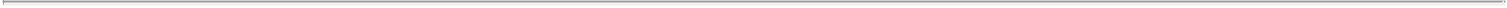 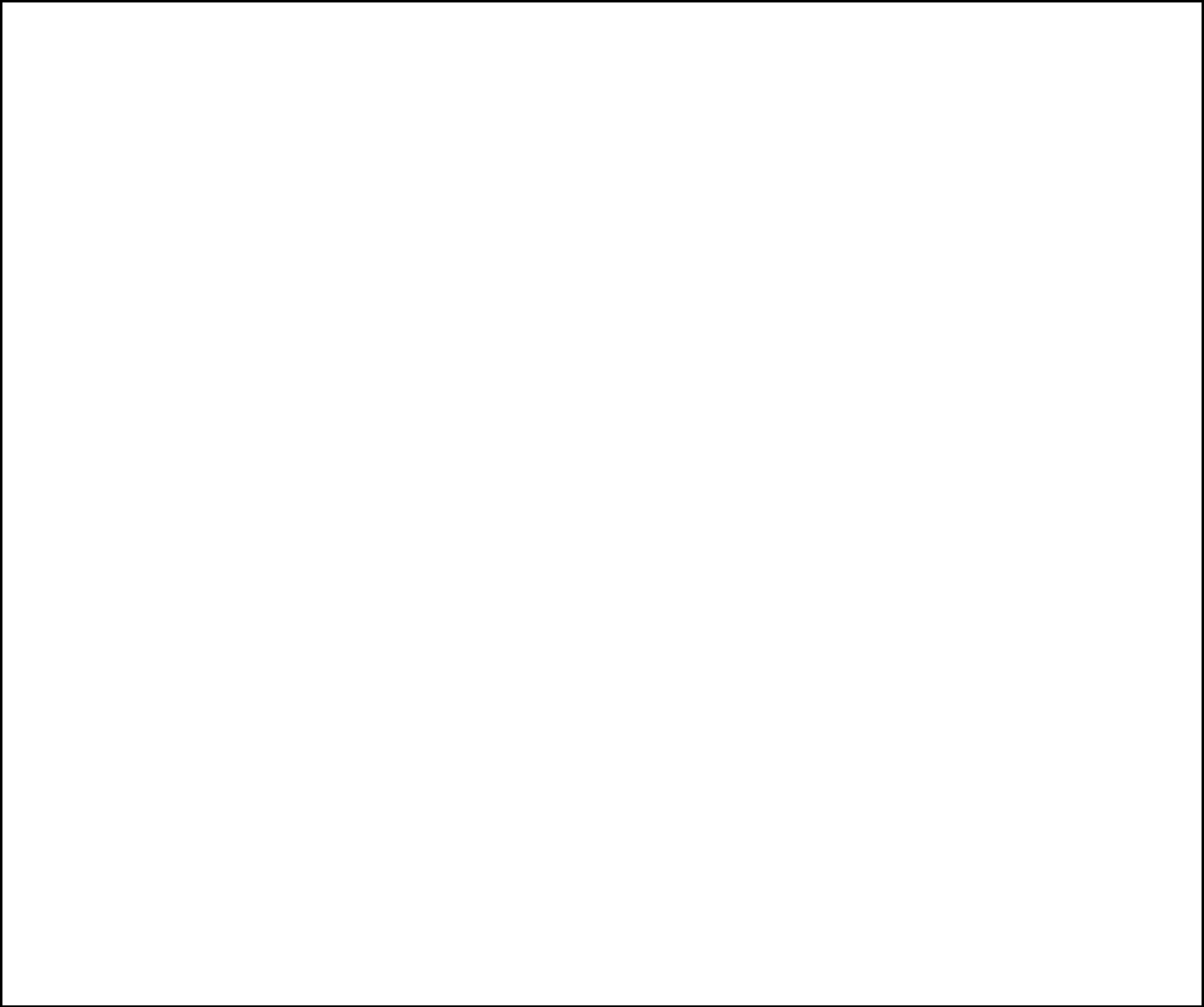 after stopping therapy. The proportion of patients that achieved at least a 50% improvement in disease, or EASI 50, was 90%, while EASI 75 was achieved by 70% of the patients and EASI 90 was achieved by 30% of the patients. In the subgroup of moderate to severe patients, 100% achieved EASI 50, nearly 90% achieved EASI 75 and a third achieved EASI 90. The completed phase 1/2a trial data has been published in Science Translational Medicine.In September 2020, Forte initiated a multi-center, placebo-controlled and double-blinded clinical trial of FB-401 which was expected to enroll approximately 124 adolescent and adult AD subjects and healthy volunteers aged 2 years of age and older. Enrollment was completed with 154 subjects in March 2021. For additional information about the trial, see ClinicalTrials.gov using the identifier NCT04504279.In October 2020, the U.S. Food and Drug Administration (“FDA”) granted Fast Track Designation to FB-401 for the treatment of AD.Corporate InformationOur principal executive offices are located at 1124 W Carson Street, MRL Building 3-320, Torrance, California 90502, and our telephone number at that address is (310) 618-6994. Our corporate website is located at www.fortebiorx.com. The information contained on, or that can be accessed through, our website is not a part of this prospectus. Investors should not rely on any such information in deciding whether to purchase our common stock. We have included our website address in this prospectus solely as an inactive textual reference.We make available free of charge through our website our annual report on Form 10-K, quarterly reports on Form 10-Q, current reports on Form 8-K, and amendments to those reports filed or furnished pursuant to Section 13(a) or 15(d) of the Exchange Act as soon as reasonably practicable after we electronically file such material with, or furnish it to, the SEC. The information contained in, or that can be accessed through, our website is not part of this prospectus.The Securities That May Be OfferedWe may offer or sell common stock, preferred stock, depositary shares, debt securities, warrants, subscription rights, purchase contracts and units in one or more offerings and in any combination. The aggregate offering price of the securities we sell pursuant to this prospectus will not exceed $300,000,000. Each time securities are offered with this prospectus, we will provide a prospectus supplement that will describe the specific amounts, prices and terms of the securities being offered and the net proceeds we expect to receive from that sale.The securities may be sold to or through underwriters, dealers or agents or directly to purchasers or as otherwise set forth in the section of this prospectus captioned “Plan of Distribution.” Each prospectus supplement will set forth the names of any underwriters, dealers, agents or other entities involved in the sale of securities described in that prospectus supplement and any applicable fee, commission or discount arrangements with them.Common StockWe may offer shares of our common stock, par value $0.001 per share, either alone or underlying other registered securities convertible into our common stock. Holders of our common stock are entitled to receive dividends declared by our board of directors out of funds legally available for the payment of dividends, subject to rights, if any, of preferred stockholders. We have not paid dividends in the past and have no current plans to pay dividends. Each holder of common stock is entitled to one vote per share. The holders of common stock have no preemptive rights.2Table of Contents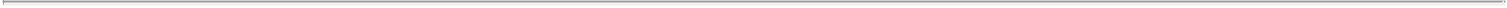 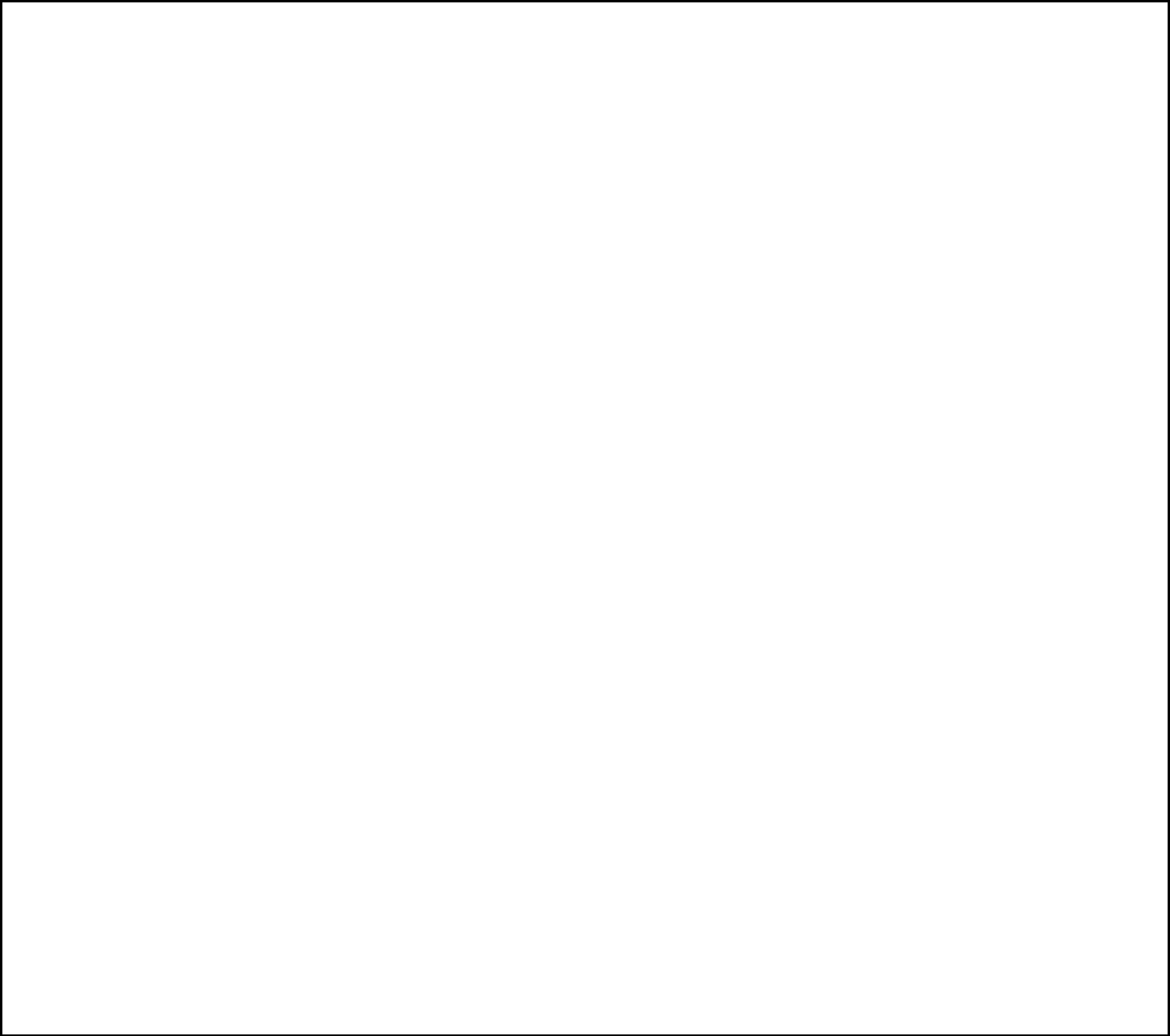 Preferred StockOur board of directors has the authority, subject to limitations prescribed by Delaware law, to issue preferred stock in one or more series, to establish from time to time the number of shares to be included in each series, and to fix the designation, powers, preferences and rights of the shares of each series and any of its qualifications, limitations or restrictions, in each case without further vote or action by our stockholders. Each series of preferred stock offered by us will be more fully described in the particular prospectus supplement that will accompany this prospectus, including redemption provisions, rights in the event of our liquidation, dissolution or winding up, voting rights and rights to convert into common stock.Depositary SharesWe may issue fractional shares of preferred stock that will be represented by depositary shares and depositary receipts.Each series of depositary shares or depositary receipts offered by us will be more fully described in the particular prospectus supplement that will accompany this prospectus, including redemption provisions, rights in the event of our liquidation, dissolution or winding up, voting rights and rights to convert into common stock.Debt SecuritiesWe may offer secured or unsecured obligations in the form of one or more series of senior or subordinated debt. The senior debt securities and the subordinated debt securities are together referred to in this prospectus as the “debt securities.” The subordinated debt securities generally will be entitled to payment only after payment of our senior debt. Senior debt generally includes all debt for money borrowed by us, except debt that is stated in the instrument governing the terms of that debt to be not senior to, or to have the same rank in right of payment as, or to be expressly junior to, the subordinated debt securities. We may issue debt securities that are convertible into shares of our common stock.The debt securities will be issued under an indenture between us and a trustee to be identified in an accompanying prospectus supplement. We have summarized the general features of the debt securities to be governed by the indenture in this prospectus and the form of indenture has been filed as an exhibit to the registration statement of which this prospectus forms a part. We encourage you to read the indenture.WarrantsWe may offer warrants for the purchase of common stock, preferred stock, debt securities or depositary shares. We may offer warrants independently or together with other securities.Subscription RightsWe may offer subscription rights to purchase our common stock, preferred stock, debt securities, depositary shares, warrants or units consisting of some or all of these securities. These subscription rights may be offered independently or together with any other security offered hereby and may or may not be transferable by the stockholder receiving the subscription rights in such offering.Purchase ContractsWe may offer purchase contracts, including contracts obligating holders or us to purchase from the other a specific or variable number of securities at a future date or dates.3Table of Contents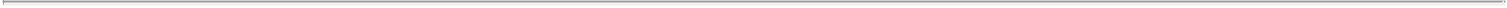 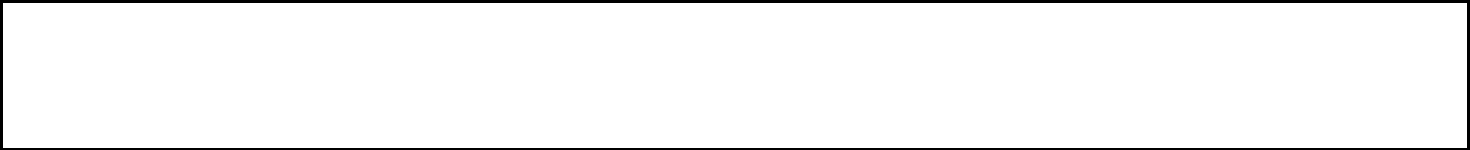 UnitsWe may offer units comprised of one or more of the other classes of securities described in this prospectus in any combination. Each unit will be issued so that the holder of the unit is also the holder of each security included in the unit.4Table of Contents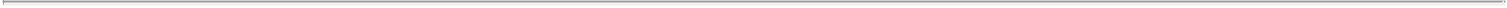 RISK FACTORSAn investment in our securities involves a high degree of risk. The prospectus supplement applicable to each offering of our securities will contain a discussion of the risks applicable to an investment in our securities. Prior to making a decision about investing in our securities, you should carefully consider the specific factors discussed under the section in the applicable prospectus supplement captioned “Risk Factors,” together with all of the other information contained or incorporated by reference in the prospectus supplement or appearing or incorporated by reference in this prospectus. You should also consider the risks, uncertainties and assumptions discussed under “Part I—Item 1A—Risk Factors” of our most recent Annual Report on Form 10-K and in “Part II—Item 1A—Risk Factors” in our most recent Quarterly Report on Form 10-Q filed subsequent to such Form 10-K that are incorporated herein by reference, as may be amended, supplemented or superseded from time to time by other reports we file with the SEC in the future. The risks and uncertainties we have described are not the only ones we face. Additional risks and uncertainties not presently known to us or that we currently deem immaterial may also affect our operations.FORWARD-LOOKING STATEMENTSThis prospectus, each prospectus supplement and the information incorporated by reference in this prospectus and each prospectus supplement contain certain statements that constitute “forward-looking statements” within the meaning of Section 27A of the Securities Act of 1933, as amended, or the Securities Act, and Section 21E of the Securities Exchange Act of 1934, as amended, or the Exchange Act. The words “believe,” “may,” “will,” “estimate,” “continue,” “anticipate,” “intend,” “expect,” “could,” “would,” “project,” “plan,” “potentially,” “likely,” and similar expressions and variations thereof are intended to identify forward-looking statements, but are not the exclusive means of identifying such statements. Those statements appear in this prospectus, any accompanying prospectus supplement and the documents incorporated herein and therein by reference, particularly in the sections captioned “Risk Factors” and “Management’s Discussion and Analysis of Financial Condition and Results of Operations” and include statements regarding the intent, belief or current expectations of our management that are subject to known and unknown risks, uncertainties and assumptions. You are cautioned that any such forward-looking statements are not guarantees of future performance and involve risks and uncertainties, and that actual results may differ materially from those projected in the forward-looking statements as a result of various factors.Because forward-looking statements are inherently subject to risks and uncertainties, some of which cannot be predicted or quantified, you should not rely upon forward-looking statements as predictions of future events. The events and circumstances reflected in the forward-looking statements may not be achieved or occur and actual results could differ materially from those projected in the forward-looking statements. Except as required by applicable law, including the securities laws of the United States and the rules and regulations of the SEC, we do not plan to publicly update or revise any forward-looking statements contained herein after we distribute this prospectus, whether as a result of any new information, future events or otherwise.In addition, statements that “we believe” and similar statements reflect our beliefs and opinions on the relevant subject. These statements are based upon information available to us as of the date of this prospectus, and although we believe such information forms a reasonable basis for such statements, such information may be limited or incomplete, and our statements should not be read to indicate that we have conducted a thorough inquiry into, or review of, all potentially available relevant information. These statements are inherently uncertain and investors are cautioned not to unduly rely upon these statements.This prospectus and the documents incorporated by reference in this prospectus may contain market data that we obtain from industry sources. These sources do not guarantee the accuracy or completeness of the information. Although we believe that our industry sources are reliable, we do not independently verify the information. The market data may include projections that are based on a number of other projections. While we believe these assumptions to be reasonable and sound as of the date of this prospectus, actual results may differ from the projections.5Table of Contents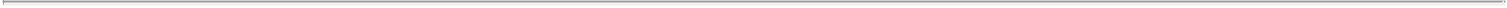 USE OF PROCEEDSWe will retain broad discretion over the use of the net proceeds to us from the sale of our securities under this prospectus. Unless otherwise provided in the applicable prospectus supplement, we currently expect to use the net proceeds that we receive from this offering for working capital and other general corporate purposes. We may also use a portion of the net proceeds to acquire, license or invest in complementary products, technologies or businesses; however, we currently have no agreements or commitments to complete any such transaction. The expected use of net proceeds of this offering represents our current intentions based on our present plans and business conditions. We cannot specify with certainty all of the particular uses for the net proceeds to be received upon the closing of this offering. Pending these uses, we plan to invest the net proceeds of this offering in short- and intermediate-term, interest-bearing obligations, investment-grade instruments, certificates of deposit or direct or guaranteed obligations of the U.S. government.DESCRIPTION OF CAPITAL STOCKThe description of our capital stock is incorporated by reference to Exhibit 4.2 to our Annual Report on Form 10-K for the fiscal year ended December 31, 2019, filed with the SEC on February 27, 2020.DESCRIPTION OF DEBT SECURITIESThe following description, together with the additional information we include in any applicable prospectus supplement, summarizes certain general terms and provisions of the debt securities that we may offer under this prospectus. When we offer to sell a particular series of debt securities, we will describe the specific terms of the series in a supplement to this prospectus. We will also indicate in the supplement to what extent the general terms and provisions described in this prospectus apply to a particular series of debt securities.We may issue debt securities either separately, or together with, or upon the conversion or exercise of or in exchange for, other securities described in this prospectus. Debt securities may be our senior, senior subordinated or subordinated obligations and, unless otherwise specified in a supplement to this prospectus, the debt securities will be our direct, unsecured obligations and may be issued in one or more series.The debt securities will be issued under an indenture between us and a trustee to be identified in an accompanying prospectus supplement. We have summarized select portions of the indenture below. The summary is not complete. The form of the indenture has been filed as an exhibit to the registration statement of which this prospectus forms a part and you should read the indenture for provisions that may be important to you. In the summary below, we have included references to the section numbers of the indenture so that you can easily locate these provisions. Capitalized terms used in the summary and not defined herein have the meanings specified in the indenture.GeneralThe terms of each series of debt securities will be established by or pursuant to a resolution of our board of directors and set forth or determined in the manner provided in a resolution of our board of directors, in an officer’s certificate or by a supplemental indenture. The particular terms of each series of debt securities will be described in a prospectus supplement relating to such series (including any pricing supplement or term sheet).We can issue an unlimited amount of debt securities under the indenture that may be in one or more series with the same or various maturities, at par, at a premium, or at a discount. We will set forth in a prospectus6Table of Contents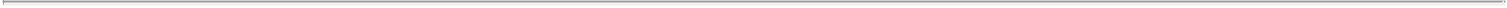 supplement (including any pricing supplement or term sheet) relating to any series of debt securities being offered the aggregate principal amount and the following terms of the debt securities, if applicable:the title and ranking of the debt securities (including the terms of any subordination provisions);the price or prices (expressed as a percentage of the principal amount) at which we will sell the debt securities;any limit upon the aggregate principal amount of the debt securities;the date or dates on which the principal of the securities of the series is payable;the rate or rates (which may be fixed or variable) per annum or the method used to determine the rate or rates (including any commodity, commodity index, stock exchange index or financial index) at which the debt securities will bear interest, the date or dates from which interest will accrue, the date or dates on which interest will commence and be payable and any regular record date for the interest payable on any interest payment date;the place or places where principal of, and interest, if any, on the debt securities will be payable (and the method of such payment), where the securities of such series may be surrendered for registration of transfer or exchange, and where notices and demands to us in respect of the debt securities may be delivered;the period or periods within which, the price or prices at which and the terms and conditions upon which we may redeem the debt securities;any obligation we have to redeem or purchase the debt securities pursuant to any sinking fund or analogous provisions or at the option of a holder of debt securities and the period or periods within which, the price or prices at which and the terms and conditions upon which securities of the series shall be redeemed or purchased, in whole or in part, pursuant to such obligation;the dates on which and the price or prices at which we will repurchase debt securities at the option of the holders of debt securities and other detailed terms and provisions of these repurchase obligations;the denominations in which the debt securities will be issued, if other than denominations of $1,000 and any integral multiple thereof;whether the debt securities will be issued in the form of certificated debt securities or global debt securities;the portion of principal amount of the debt securities payable upon declaration of acceleration of the maturity date, if other than the principal amount;the currency of denomination of the debt securities, which may be United States dollars or any foreign currency, and if such currency of denomination is a composite currency, the agency or organization, if any, responsible for overseeing such composite currency;the designation of the currency, currencies or currency units in which payment of principal of, premium and interest on the debt securities will be made;if payments of principal of, premium or interest on the debt securities will be made in one or more currencies or currency units other than that or those in which the debt securities are denominated, the manner in which the exchange rate with respect to these payments will be determined;the manner in which the amounts of payment of principal of, premium, if any, or interest on the debt securities will be determined, if these amounts may be determined by reference to an index based on a currency or currencies or by reference to a commodity, commodity index, stock exchange index or financial index;any provisions relating to any security provided for the debt securities;7Table of Contents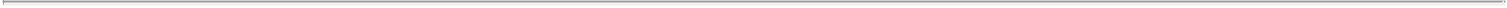 any addition to, deletion of or change in the Events of Default described in this prospectus or in the indenture with respect to the debt securities and any change in the acceleration provisions described in this prospectus or in the indenture with respect to the debt securities;any addition to, deletion of or change in the covenants described in this prospectus or in the indenture with respect to the debt securities;any depositaries, interest rate calculation agents, exchange rate calculation agents or other agents with respect to the debt securities;any other terms of the debt securities, which may supplement, modify or delete any provision of the indenture as it applies to that series, including any terms that may be required under applicable law or regulations or advisable in connection with the marketing of the securities; andwhether any of our direct or indirect subsidiaries will guarantee the debt securities of that series, including the terms of subordination, if any, of such guarantees.We may issue debt securities that provide for an amount less than their stated principal amount to be due and payable upon declaration of acceleration of their maturity pursuant to the terms of the indenture. We will provide you with information on the federal income tax considerations and other special considerations applicable to any of these debt securities in the applicable prospectus supplement.If we denominate the purchase price of any of the debt securities in a foreign currency or currencies or a foreign currency unit or units, or if the principal of and any premium and interest on any series of debt securities is payable in a foreign currency or currencies or a foreign currency unit or units, we will provide you with information on the restrictions, elections, general tax considerations, specific terms and other information with respect to that issue of debt securities and such foreign currency or currencies or foreign currency unit or units in the applicable prospectus supplement.Transfer and ExchangeEach debt security will be represented by either one or more global securities registered in the name of a clearing agency registered under the Exchange Act, which we refer to as the depositary, or a nominee of the depositary (we will refer to any debt security represented by a global debt security as a “book-entry debt security”), or a certificate issued in definitive registered form (we will refer to any debt security represented by a certificated security as a “certificated debt security”) as set forth in the applicable prospectus supplement. Except as set forth under the heading “Global Debt Securities and Book-Entry System” below, book-entry debt securities will not be issuable in certificated form.Certificated Debt SecuritiesYou may transfer or exchange certificated debt securities at any office we maintain for this purpose in accordance with the terms of the indenture. No service charge will be made for any transfer or exchange of certificated debt securities, but we may require payment of a sum sufficient to cover any tax or other governmental charge payable in connection with a transfer or exchange.You may effect the transfer of certificated debt securities and the right to receive the principal of, premium and interest on certificated debt securities only by surrendering the certificate representing those certificated debt securities and either reissuance by us or the trustee of the certificate to the new holder or the issuance by us or the trustee of a new certificate to the new holder.Global Debt Securities and Book-Entry SystemEach global debt security representing book-entry debt securities will be deposited with, or on behalf of, the depositary, and registered in the name of the depositary or a nominee of the depositary.8Table of Contents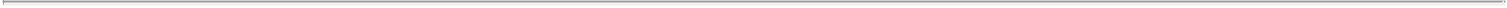 CovenantsWe will set forth in the applicable prospectus supplement any restrictive covenants applicable to any issue of debt securities.No Protection in the Event of a Change of ControlUnless we state otherwise in the applicable prospectus supplement, the debt securities will not contain any provisions which may afford holders of the debt securities protection in the event we have a change in control or in the event of a highly leveraged transaction (whether or not such transaction results in a change in control) which could adversely affect holders of debt securities.Consolidation, Merger and Sale of AssetsWe may not consolidate with or merge with or into, or convey, transfer or lease all or substantially all of our properties and assets to any person, which we refer to as a successor person, unless:we are the surviving corporation or the successor person (if other than us) is a corporation organized and validly existing under the laws of any U.S. domestic jurisdiction and expressly assumes our obligations on the debt securities and under the indenture; andimmediately after giving effect to the transaction, no Default or Event of Default, shall have occurred and be continuing.Notwithstanding the above, any of our subsidiaries may consolidate with, merge into or transfer all or part of its properties to us.Events of Default“Event of Default” means with respect to any series of debt securities, any of the following:default in the payment of any interest upon any debt security of that series when it becomes due and payable, and continuance of such default for a period of 30 days (unless the entire amount of the payment is deposited by us with the trustee or with a paying agent prior to the expiration of the 30-day period);default in the payment of principal of any security of that series at its maturity;default in the performance or breach of any other covenant or warranty by us in the indenture (other than a covenant or warranty that has been included in the indenture solely for the benefit of a series of debt securities other than that series), which default continues uncured for a period of 60 days after we receive written notice from the trustee, or we and the trustee receive written notice from the holders of not less than 25% in principal amount of the outstanding debt securities of that series as provided in the indenture;certain voluntary or involuntary events of bankruptcy, insolvency or reorganization of us; andany other Event of Default provided with respect to debt securities of that series that is described in the applicable prospectus supplement.No Event of Default with respect to a particular series of debt securities (except as to certain events of bankruptcy, insolvency or reorganization) necessarily constitutes an Event of Default with respect to any other series of debt securities. The occurrence of certain Events of Default or an acceleration under the indenture may constitute an event of default under certain indebtedness of ours or our subsidiaries outstanding from time to time.9Table of Contents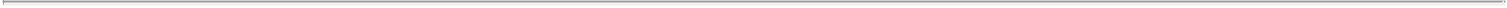 We will provide the trustee written notice of any Default or Event of Default within 30 days of becoming aware of the occurrence of such Default or Event of Default, which notice will describe in reasonable detail the status of such Default or Event of Default and what action we are taking or propose to take in respect thereof.If an Event of Default with respect to debt securities of any series at the time outstanding occurs and is continuing, then the trustee or the holders of not less than 25% in principal amount of the outstanding debt securities of that series may, by a notice in writing to us (and to the trustee if given by the holders), declare to be due and payable immediately the principal of (or, if the debt securities of that series are discount securities, that portion of the principal amount as may be specified in the terms of that series) and accrued and unpaid interest, if any, on all debt securities of that series. In the case of an Event of Default resulting from certain events of bankruptcy, insolvency or reorganization, the principal (or such specified amount) of and accrued and unpaid interest, if any, on all outstanding debt securities will become and be immediately due and payable without any declaration or other act on the part of the trustee or any holder of outstanding debt securities. At any time after a declaration of acceleration with respect to debt securities of any series has been made, but before a judgment or decree for payment of the money due has been obtained by the trustee, the holders of a majority in principal amount of the outstanding debt securities of that series may rescind and annul the acceleration if all Events of Default, other than the non-payment of accelerated principal and interest, if any, with respect to debt securities of that series, have been cured or waived as provided in the indenture. We refer you to the prospectus supplement relating to any series of debt securities that are discount securities for the particular provisions relating to acceleration of a portion of the principal amount of such discount securities upon the occurrence of an Event of Default.The indenture provides that the trustee may refuse to perform any duty or exercise any of its rights or powers under the indenture unless the trustee receives indemnity satisfactory to it against any cost, liability or expense which might be incurred by it in performing such duty or exercising such right or power. Subject to certain rights of the trustee, the holders of a majority in principal amount of the outstanding debt securities of any series will have the right to direct the time, method and place of conducting any proceeding for any remedy available to the trustee or exercising any trust or power conferred on the trustee with respect to the debt securities of that series.No holder of any debt security of any series will have any right to institute any proceeding, judicial or otherwise, with respect to the indenture or for the appointment of a receiver or trustee, or for any remedy under the indenture, unless:that holder has previously given to the trustee written notice of a continuing Event of Default with respect to debt securities of that series; andthe holders of not less than 25% in principal amount of the outstanding debt securities of that series have made written request, and offered indemnity or security satisfactory to the trustee, to the trustee to institute the proceeding as trustee, and the trustee has not received from the holders of not less than a majority in principal amount of the outstanding debt securities of that series a direction inconsistent with that request and has failed to institute the proceeding within 60 days.Notwithstanding any other provision in the indenture, the holder of any debt security will have an absolute and unconditional right to receive payment of the principal of, premium and any interest on that debt security on or after the due dates expressed in that debt security and to institute suit for the enforcement of payment.The indenture requires us, within 120 days after the end of our fiscal year, to furnish to the trustee a statement as to compliance with the indenture. If a Default or Event of Default occurs and is continuing with respect to the securities of any series and if it is known to a responsible officer of the trustee, the trustee shall send to each securityholder of the securities of that series notice of a Default or Event of Default within 90 days after it occurs or, if later, after a responsible officer of the trustee has knowledge of such Default or Event of Default. The indenture provides that the trustee may withhold notice to the holders of debt securities of any series10Table of Contents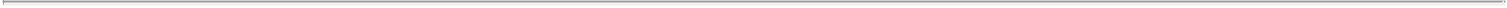 of any Default or Event of Default (except in payment on any debt securities of that series) with respect to debt securities of that series if the trustee determines in good faith that withholding notice is in the interest of the holders of those debt securities.Modification and WaiverWe and the trustee may modify, amend or supplement the indenture or the debt securities of any series without the consent of any holder of any debt security:to cure any ambiguity, defect or inconsistency;to comply with covenants in the indenture described above under the heading “Consolidation, Merger and Sale of Assets”;to provide for uncertificated securities in addition to or in place of certificated securities;to add guarantees with respect to debt securities of any series or secure debt securities of any series;to surrender any of our rights or powers under the indenture;to add covenants or events of default for the benefit of the holders of debt securities of any series;to comply with the applicable procedures of the applicable depositary;to make any change that does not adversely affect the rights of any holder of debt securities;to provide for the issuance of and establish the form and terms and conditions of debt securities of any series as permitted by the indenture;to effect the appointment of a successor trustee with respect to the debt securities of any series and to add to or change any of the provisions of the indenture to provide for or facilitate administration by more than one trustee; orto comply with requirements of the SEC in order to effect or maintain the qualification of the indenture under the Trust Indenture Act.We may also modify and amend the indenture with the consent of the holders of at least a majority in principal amount of the outstanding debt securities of each series affected by the modifications or amendments. We may not make any modification or amendment without the consent of the holders of each affected debt security then outstanding if that amendment will:reduce the amount of debt securities whose holders must consent to an amendment, supplement or waiver;reduce the rate of or extend the time for payment of interest (including default interest) on any debt security;reduce the principal of or premium on or change the fixed maturity of any debt security or reduce the amount of, or postpone the date fixed for, the payment of any sinking fund or analogous obligation with respect to any series of debt securities;reduce the principal amount of discount securities payable upon acceleration of maturity;waive a default in the payment of the principal of, premium or interest on any debt security (except a rescission of acceleration of the debt securities of any series by the holders of at least a majority in aggregate principal amount of the then outstanding debt securities of that series and a waiver of the payment default that resulted from such acceleration);make the principal of or premium or interest on any debt security payable in currency other than that stated in the debt security;11Table of Contents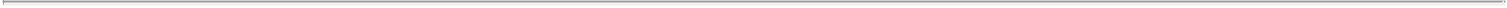 make any change to certain provisions of the indenture relating to, among other things, the right of holders of debt securities to receive payment of the principal of, premium and interest on those debt securities and to institute suit for the enforcement of any such payment and to waivers or amendments; orwaive a redemption payment with respect to any debt security.Except for certain specified provisions, the holders of at least a majority in principal amount of the outstanding debt securities of any series may on behalf of the holders of all debt securities of that series waive our compliance with provisions of the indenture. The holders of a majority in principal amount of the outstanding debt securities of any series may on behalf of the holders of all the debt securities of such series waive any past default under the indenture with respect to that series and its consequences, except a default in the payment of the principal of, premium or any interest on any debt security of that series; provided, however, that the holders of a majority in principal amount of the outstanding debt securities of any series may rescind an acceleration and its consequences, including any related payment default that resulted from the acceleration.Defeasance of Debt Securities and Certain Covenants in Certain CircumstancesLegal DefeasanceThe indenture provides that, unless otherwise provided by the terms of the applicable series of debt securities, we may be discharged from any and all obligations in respect of the debt securities of any series (subject to certain exceptions). We will be so discharged upon the irrevocable deposit with the trustee, in trust, of money and/or U.S. government obligations or, in the case of debt securities denominated in a single currency other than U.S. dollars, government obligations of the government that issued or caused to be issued such currency, that, through the payment of interest and principal in accordance with their terms, will provide money or U.S. government obligations in an amount sufficient in the opinion of a nationally recognized firm of independent public accountants or investment bank to pay and discharge each installment of principal, premium and interest on and any mandatory sinking fund payments in respect of the debt securities of that series on the stated maturity of those payments in accordance with the terms of the indenture and those debt securities.This discharge may occur only if, among other things, we have delivered to the trustee an opinion of counsel stating that we have received from, or there has been published by, the United States Internal Revenue Service a ruling or, since the date of execution of the indenture, there has been a change in the applicable United States federal income tax law, in either case to the effect that, and based thereon such opinion shall confirm that, the holders of the debt securities of that series will not recognize income, gain or loss for United States federal income tax purposes as a result of the deposit, defeasance and discharge and will be subject to United States federal income tax on the same amounts and in the same manner and at the same times as would have been the case if the deposit, defeasance and discharge had not occurred.Defeasance of Certain CovenantsThe indenture provides that, unless otherwise provided by the terms of the applicable series of debt securities, upon compliance with certain conditions:we may omit to comply with the covenant described under the heading “Consolidation, Merger and Sale of Assets” and certain other covenants set forth in the indenture, as well as any additional covenants which may be set forth in the applicable prospectus supplement; andany omission to comply with those covenants will not constitute a Default or an Event of Default with respect to the debt securities of that series.We refer to this as covenant defeasance. The conditions include:depositing with the trustee money and/or U.S. government obligations or, in the case of debt securities denominated in a single currency other than U.S. dollars, government obligations of the12Table of Contents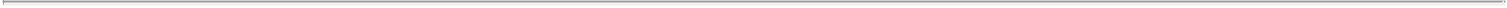 government that issued or caused to be issued such currency, that, through the payment of interest and principal in accordance with their terms, will provide money in an amount sufficient in the opinion of a nationally recognized firm of independent public accountants or investment bank to pay and discharge each installment of principal of, premium and interest on and any mandatory sinking fund payments in respect of the debt securities of that series on the stated maturity of those payments in accordance with the terms of the indenture and those debt securities;such deposit will not result in a breach or violation of, or constitute a default under the indenture or any other agreement to which we are a party;no Default or Event of Default with respect to the applicable series of debt securities shall have occurred or is continuing on the date of such deposit; anddelivering to the trustee an opinion of counsel to the effect that we have received from, or there has been published by, the United States Internal Revenue Service a ruling or, since the date of execution of the indenture, there has been a change in the applicable United States federal income tax law, in either case to the effect that, and based thereon such opinion shall confirm that, the holders of the debt securities of that series will not recognize income, gain or loss for United States federal income tax purposes as a result of the deposit and related covenant defeasance and will be subject to United States federal income tax on the same amounts and in the same manner and at the same times as would have been the case if the deposit and related covenant defeasance had not occurred.No Personal Liability of Directors, Officers, Employees or StockholdersNone of our past, present or future directors, officers, employees or stockholders, as such, will have any liability for any of our obligations under the debt securities or the indenture or for any claim based on, or in respect or by reason of, such obligations or their creation. By accepting a debt security, each holder waives and releases all such liability. This waiver and release is part of the consideration for the issue of the debt securities. However, this waiver and release may not be effective to waive liabilities under U.S. federal securities laws, and it is the view of the SEC that such a waiver is against public policy.Governing LawThe indenture and the debt securities, including any claim or controversy arising out of or relating to the indenture or the securities, will be governed by the laws of the State of New York.The indenture will provide that we, the trustee and the holders of the debt securities (by their acceptance of the debt securities) irrevocably waive, to the fullest extent permitted by applicable law, any and all right to trial by jury in any legal proceeding arising out of or relating to the indenture, the debt securities or the transactions contemplated thereby.The indenture will provide that any legal suit, action or proceeding arising out of or based upon the indenture or the transactions contemplated thereby may be instituted in the federal courts of the United States of America located in the City of New York or the courts of the State of New York in each case located in the City of New York, and we, the trustee and the holder of the debt securities (by their acceptance of the debt securities) irrevocably submit to the non-exclusive jurisdiction of such courts in any such suit, action or proceeding. The indenture will further provide that service of any process, summons, notice or document by mail (to the extent allowed under any applicable statute or rule of court) to such party’s address set forth in the indenture will be effective service of process for any suit, action or other proceeding brought in any such court. The indenture will further provide that we, the trustee and the holders of the debt securities (by their acceptance of the debt securities) irrevocably and unconditionally waive any objection to the laying of venue of any suit, action or other proceeding in the courts specified above and irrevocably and unconditionally waive and agree not to plead or claim any such suit, action or other proceeding has been brought in an inconvenient forum.13Table of Contents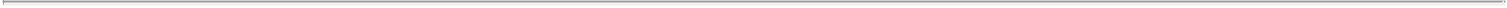 DESCRIPTION OF DEPOSITARY SHARESGeneralWe may, at our option, elect to offer fractional shares of preferred stock, or depositary shares, rather than full shares of preferred stock. If we do, we will issue to the public receipts, called depositary receipts, for depositary shares, each of which will represent a fraction, to be described in the applicable prospectus supplement, of a share of a particular series of preferred stock. Unless otherwise provided in the prospectus supplement, each owner of a depositary share will be entitled, in proportion to the applicable fractional interest in a share of preferred stock represented by the depositary share, to all the rights and preferences of the preferred stock represented by the depositary share. Those rights include dividend, voting, redemption, conversion and liquidation rights.The shares of preferred stock underlying the depositary shares will be deposited with a bank or trust company selected by us to act as depositary under a deposit agreement between us, the depositary and the holders of the depositary receipts. The depositary will be the transfer agent, registrar and dividend disbursing agent for the depositary shares.The depositary shares will be evidenced by depositary receipts issued pursuant to the depositary agreement. Holders of depositary receipts agree to be bound by the deposit agreement, which requires holders to take certain actions such as filing proof of residence and paying certain charges.The summary of terms of the depositary shares contained in this prospectus is not complete. You should refer to the form of the deposit agreement, our certificate of incorporation and the certificate of designation for the applicable series of preferred stock that are, or will be, filed with the SEC.Dividends and Other DistributionsThe depositary will distribute all cash dividends or other cash distributions, if any, received in respect of the preferred stock underlying the depositary shares to the record holders of depositary shares in proportion to the numbers of depositary shares owned by those holders on the relevant record date. The relevant record date for depositary shares will be the same date as the record date for the underlying preferred stock.If there is a distribution other than in cash, the depositary will distribute property (including securities) received by it to the record holders of depositary shares, unless the depositary determines that it is not feasible to make the distribution. If this occurs, the depositary may, with our approval, adopt another method for the distribution, including selling the property and distributing the net proceeds from the sale to the holders.Liquidation PreferenceIf a series of preferred stock underlying the depositary shares has a liquidation preference, in the event of the voluntary or involuntary liquidation, dissolution or winding up of us, holders of depositary shares will be entitled to receive the fraction of the liquidation preference accorded each share of the applicable series of preferred stock, as set forth in the applicable prospectus supplement.Withdrawal of StockUnless the related depositary shares have been previously called for redemption, upon surrender of the depositary receipts at the office of the depositary, the holder of the depositary shares will be entitled to delivery, at the office of the depositary to or upon his or her order, of the number of whole shares of the preferred stock and any money or other property represented by the depositary shares. If the depositary receipts delivered by the holder evidence a number of depositary shares in excess of the number of depositary shares representing the14Table of Contents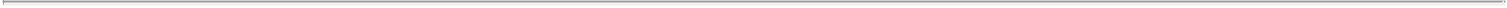 number of whole shares of preferred stock to be withdrawn, the depositary will deliver to the holder at the same time a new depositary receipt evidencing the excess number of depositary shares. In no event will the depositary deliver fractional shares of preferred stock upon surrender of depositary receipts. Holders of preferred stock thus withdrawn may not thereafter deposit those shares under the deposit agreement or receive depositary receipts evidencing depositary shares therefor.Redemption of Depositary SharesWhenever we redeem shares of preferred stock held by the depositary, the depositary will redeem as of the same redemption date the number of depositary shares representing shares of the preferred stock so redeemed, so long as we have paid in full to the depositary the redemption price of the preferred stock to be redeemed plus an amount equal to any accumulated and unpaid dividends on the preferred stock to the date fixed for redemption. The redemption price per depositary share will be equal to the redemption price and any other amounts per share payable on the preferred stock multiplied by the fraction of a share of preferred stock represented by one depositary share. If less than all the depositary shares are to be redeemed, the depositary shares to be redeemed will be selected by lot or pro rata or by any other equitable method as may be determined by the depositary.After the date fixed for redemption, depositary shares called for redemption will no longer be deemed to be outstanding and all rights of the holders of depositary shares will cease, except the right to receive the monies payable upon redemption and any money or other property to which the holders of the depositary shares were entitled upon redemption upon surrender to the depositary of the depositary receipts evidencing the depositary shares.Voting the Preferred StockUpon receipt of notice of any meeting at which the holders of the preferred stock are entitled to vote, the depositary will mail the information contained in the notice of meeting to the record holders of the depositary receipts relating to that preferred stock. The record date for the depositary receipts relating to the preferred stock will be the same date as the record date for the preferred stock. Each record holder of the depositary shares on the record date will be entitled to instruct the depositary as to the exercise of the voting rights pertaining to the number of shares of preferred stock represented by that holder’s depositary shares. The depositary will endeavor, insofar as practicable, to vote the number of shares of preferred stock represented by the depositary shares in accordance with those instructions, and we will agree to take all action that may be deemed necessary by the depositary in order to enable the depositary to do so. The depositary will not vote any shares of preferred stock except to the extent that it receives specific instructions from the holders of depositary shares representing that number of shares of preferred stock.Charges of the DepositaryWe will pay all transfer and other taxes and governmental charges arising solely from the existence of the depositary arrangements. We will pay charges of the depositary in connection with the initial deposit of the preferred stock and any redemption of the preferred stock. Holders of depositary receipts will pay transfer, income and other taxes and governmental charges and such other charges (including those in connection with the receipt and distribution of dividends, the sale or exercise of rights, the withdrawal of the preferred stock and the transferring, splitting or grouping of depositary receipts) as are expressly provided in the deposit agreement to be for their accounts. If these charges have not been paid by the holders of depositary receipts, the depositary may refuse to transfer depositary shares, withhold dividends and distributions and sell the depositary shares evidenced by the depositary receipt.Amendment and Termination of the Deposit AgreementThe form of depositary receipt evidencing the depositary shares and any provision of the deposit agreement may be amended by agreement between us and the depositary. However, any amendment that materially and15Table of Contents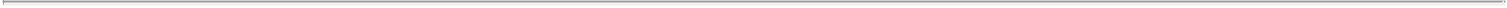 adversely alters the rights of the holders of depositary shares, other than fee changes, will not be effective unless the amendment has been approved by the holders of a majority of the outstanding depositary shares. The deposit agreement may be terminated by the depositary or us only if:all outstanding depositary shares have been redeemed; orthere has been a final distribution of the preferred stock in connection with our dissolution and such distribution has been made to all the holders of depositary shares.Resignation and Removal of DepositaryThe depositary may resign at any time by delivering to us notice of its election to do so, and we may remove the depositary at any time. Any resignation or removal of the depositary will take effect upon our appointment of a successor depositary and its acceptance of such appointment. The successor depositary must be appointed within 60 days after delivery of the notice of resignation or removal and must be a bank or trust company having its principal office in the United States and having the requisite combined capital and surplus as set forth in the applicable agreement.NoticesThe depositary will forward to holders of depositary receipts all notices, reports and other communications, including proxy solicitation materials received from us, that are delivered to the depositary and that we are required to furnish to the holders of the preferred stock. In addition, the depositary will make available for inspection by holders of depositary receipts at the principal office of the depositary, and at such other places as it may from time to time deem advisable, any reports and communications we deliver to the depositary as the holder of preferred stock.Limitation of LiabilityNeither we nor the depositary will be liable if either is prevented or delayed by law or any circumstance beyond its control in performing its obligations. Our obligations and those of the depositary will be limited to performance in good faith of our and its duties thereunder. We and the depositary will not be obligated to prosecute or defend any legal proceeding in respect of any depositary shares or preferred stock unless satisfactory indemnity is furnished. We and the depositary may rely upon written advice of counsel or accountants, on information provided by persons presenting preferred stock for deposit, holders of depositary receipts or other persons believed to be competent to give such information and on documents believed to be genuine and to have been signed or presented by the proper party or parties.DESCRIPTION OF WARRANTSWe may issue warrants to purchase debt securities, preferred stock, depositary shares or common stock. We may offer warrants separately or together with one or more additional warrants, debt securities, preferred stock, depositary shares or common stock, or any combination of those securities in the form of units, as described in the applicable prospectus supplement. If we issue warrants as part of a unit, the applicable prospectus supplement will specify whether those warrants may be separated from the other securities in the unit prior to the expiration date of the warrants. The applicable prospectus supplement will also describe the following terms of any warrants:the specific designation and aggregate number of, and the offering price at which we will issue, the warrants;the currency or currency units in which the offering price, if any, and the exercise price are payable;16Table of Contents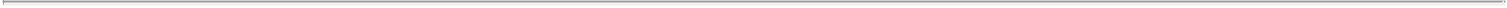 the date on which the right to exercise the warrants will begin and the date on which that right will expire or, if you may not continuously exercise the warrants throughout that period, the specific date or dates on which you may exercise the warrants;whether the warrants are to be sold separately or with other securities as parts of units;whether the warrants will be issued in definitive or global form or in any combination of these forms, although, in any case, the form of a warrant included in a unit will correspond to the form of the unit and of any security included in that unit;any applicable material U.S. federal income tax consequences;the identity of the warrant agent for the warrants and of any other depositaries, execution or paying agents, transfer agents, registrars or other agents;the proposed listing, if any, of the warrants or any securities purchasable upon exercise of the warrants on any securities exchange;the designation and terms of any equity securities purchasable upon exercise of the warrants;the designation, aggregate principal amount, currency and terms of any debt securities that may be purchased upon exercise of the warrants;if applicable, the designation and terms of the debt securities, preferred stock, depositary shares or common stock with which the warrants are issued and the number of warrants issued with each security;if applicable, the date from and after which any warrants issued as part of a unit and the related debt securities, preferred stock, depositary shares or common stock will be separately transferable;the number of shares of preferred stock, the number of depositary shares or the number of shares of common stock purchasable upon exercise of a warrant and the price at which those shares may be purchased;if applicable, the minimum or maximum amount of the warrants that may be exercised at any one time;information with respect to book-entry procedures, if any;the antidilution provisions, and other provisions for changes to or adjustment in the exercise price, of the warrants, if any;any redemption or call provisions; andany additional terms of the warrants, including terms, procedures and limitations relating to the exchange or exercise of the warrants.DESCRIPTION OF SUBSCRIPTION RIGHTSWe may issue subscription rights to purchase our common stock, preferred stock, debt securities, depositary shares, warrants or units consisting of some or all of these securities. These subscription rights may be offered independently or together with any other security offered hereby and may or may not be transferable by the stockholder receiving the subscription rights in such offering. In connection with any offering of subscription rights, we may enter into a standby arrangement with one or more underwriters or other purchasers pursuant to which the underwriters or other purchasers may be required to purchase any securities remaining unsubscribed for after such offering.The prospectus supplement relating to any subscription rights we offer, if any, will, to the extent applicable, include specific terms relating to the offering, including some or all of the following:the price, if any, for the subscription rights;17Table of Contents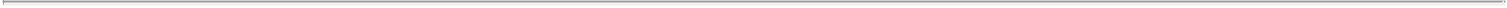 the exercise price payable for our common stock, preferred stock, debt securities, depositary shares, warrants or units consisting of some or all of these securities upon the exercise of the subscription rights;the number of subscription rights to be issued to each stockholder;the number and terms of our common stock, preferred stock, debt securities, depositary shares, warrants or units consisting of some or all of these securities which may be purchased per each subscription right;the extent to which the subscription rights are transferable;any other terms of the subscription rights, including the terms, procedures and limitations relating to the exchange and exercise of the subscription rights;the date on which the right to exercise the subscription rights shall commence, and the date on which the subscription rights shall expire;the extent to which the subscription rights may include an over-subscription privilege with respect to unsubscribed securities or an over-allotment privilege to the extent the securities are fully subscribed; andif applicable, the material terms of any standby underwriting or purchase arrangement which may be entered into by us in connection with the offering of subscription rights.The descriptions of the subscription rights in this prospectus and in any prospectus supplement are summaries of the material provisions of the applicable subscription right agreements. These descriptions do not restate those subscription right agreements in their entirety and may not contain all the information that you may find useful. We urge you to read the applicable subscription right agreements because they, and not the summaries, define your rights as holders of the subscription rights. For more information, please review the forms of the relevant subscription right agreements, which will be filed with the SEC promptly after the offering of subscription rights and will be available as described in the section of this prospectus captioned “Where You Can Find More Information.”DESCRIPTION OF PURCHASE CONTRACTSThe following description summarizes the general features of the purchase contracts that we may offer under this prospectus. Although the features we have summarized below will generally apply to any future purchase contracts we may offer under this prospectus, we will describe the particular terms of any purchase contracts that we may offer in more detail in the applicable prospectus supplement. The specific terms of any purchase contracts may differ from the description provided below as a result of negotiations with third parties in connection with the issuance of those purchase contracts, as well as for other reasons. Because the terms of any purchase contracts we offer under a prospectus supplement may differ from the terms we describe below, you should rely solely on information in the applicable prospectus supplement if that summary is different from the summary in this prospectus.We will incorporate by reference into the registration statement of which this prospectus is a part the form of any purchase contract that we may offer under this prospectus before the sale of the related purchase contract. We urge you to read any applicable prospectus supplement related to specific purchase contracts being offered, as well as the complete instruments that contain the terms of the securities that are subject to those purchase contracts. Certain of those instruments, or forms of those instruments, have been filed as exhibits to the registration statement of which this prospectus is a part, and supplements to those instruments or forms may be incorporated by reference into the registration statement of which this prospectus is a part from reports we file with the SEC.18Table of Contents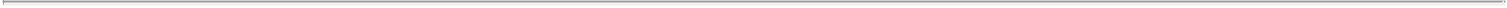 We may issue purchase contracts, including contracts obligating holders to purchase from us, and for us to sell to holders, a specific or variable number of our securities at a future date or dates. Alternatively, the purchase contracts may obligate us to purchase from holders, and obligate holders to sell to us, a specific or varying number of our securities.If we offer any purchase contracts, certain terms of that series of purchase contracts will be described in the applicable prospectus supplement, including, without limitation, the following:the price of the securities or other property subject to the purchase contracts (which may be determined by reference to a specific formula described in the purchase contracts);whether the purchase contracts are issued separately, or as a part of units each consisting of a purchase contract and one or more of our other securities, including U.S. Treasury securities, securing the holder’s obligations under the purchase contract;any requirement for us to make periodic payments to holders or vice versa, and whether the payments are unsecured or pre-funded;any provisions relating to any security provided for the purchase contracts;whether the purchase contracts obligate the holder or us to purchase or sell, or both purchase and sell, the securities subject to purchase under the purchase contract, and the nature and amount of each of those securities, or the method of determining those amounts;whether the purchase contracts are to be prepaid or not;whether the purchase contracts are to be settled by delivery, or by reference or linkage to the value, performance or level of the securities subject to purchase under the purchase contract;any acceleration, cancellation, termination or other provisions relating to the settlement of the purchase contracts;a discussion of certain U.S. federal income tax considerations applicable to the purchase contracts;whether the purchase contracts will be issued in fully registered or global form; andany other terms of the purchase contracts and any securities subject to such purchase contracts.DESCRIPTION OF UNITSWe may issue units comprising two or more securities described in this prospectus in any combination. For example, we might issue units consisting of a combination of debt securities and warrants to purchase common stock. The following description sets forth certain general terms and provisions of the units that we may offer pursuant to this prospectus. The particular terms of the units and the extent, if any, to which the general terms and provisions may apply to the units so offered will be described in the applicable prospectus supplement.Each unit will be issued so that the holder of the unit also is the holder of each security included in the unit. Thus, the unit will have the rights and obligations of a holder of each included security. Units will be issued pursuant to the terms of a unit agreement, which may provide that the securities included in the unit may not be held or transferred separately at any time or at any time before a specified date. A copy of the forms of the unit agreement and the unit certificate relating to any particular issue of units will be filed with the SEC each time we issue units, and you should read those documents for provisions that may be important to you. For more information on how you can obtain copies of the forms of the unit agreement and the related unit certificate, see the section of this prospectus captioned “Where You Can Find More Information.”19Table of Contents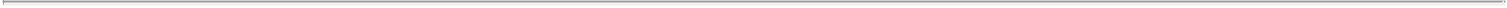 The prospectus supplement relating to any particular issuance of units will describe the terms of those units, including, to the extent applicable, the following:the designation and terms of the units and the securities comprising the units, including whether and under what circumstances those securities may be held or transferred separately;any provision for the issuance, payment, settlement, transfer or exchange of the units or of the securities comprising the units; andwhether the units will be issued in fully registered or global form.PLAN OF DISTRIBUTIONWe may sell securities:through underwriters;through dealers;through agents;directly to purchasers; orthrough a combination of any of these methods of sale.In addition, we may issue the securities as a dividend or distribution or in a subscription rights offering to our existing securityholders.We may directly solicit offers to purchase securities or agents may be designated to solicit such offers. We will, in the prospectus supplement relating to such offering, name any agent that could be viewed as an underwriter under the Securities Act and describe any commissions that we must pay. Any such agent will be acting on a best efforts basis for the period of its appointment or, if indicated in the applicable prospectus supplement, on a firm commitment basis. This prospectus may be used in connection with any offering of our securities through any of these methods or other methods described in the applicable prospectus supplement.The distribution of the securities may be effected from time to time in one or more transactions:at a fixed price or prices that may be changed from time to time;at market prices prevailing at the time of sale;at prices related to such prevailing market prices; orat negotiated prices.Each prospectus supplement will describe the method of distribution of the securities and any applicable restrictions.The prospectus supplement with respect to the securities of a particular series will describe the terms of the offering of the securities, including the following:the name of the agent or any underwriters;the public offering or purchase price;if applicable, the names of any selling securityholders;any discounts and commissions to be allowed or paid to the agent or underwriters;all other items constituting underwriting compensation;20Table of Contents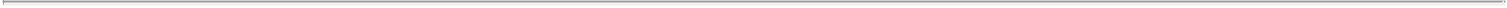 any discounts and commissions to be allowed or paid to dealers; andany exchanges on which the securities will be listed.If any underwriters or agents are utilized in the sale of the securities in respect of which this prospectus is delivered, we will enter into an underwriting agreement or other agreement with them at the time of sale to them, and we will set forth in the prospectus supplement relating to such offering the names of the underwriters or agents and the terms of the related agreement with them.If a dealer is utilized in the sale of the securities in respect of which the prospectus is delivered, we will sell such securities to the dealer, as principal. The dealer may then resell such securities to the public at varying prices to be determined by such dealer at the time of resale.If we offer securities in a subscription rights offering to our existing securityholders, we may enter into a standby underwriting agreement with dealers, acting as standby underwriters. We may pay the standby underwriters a commitment fee for the securities they commit to purchase on a standby basis. If we do not enter into a standby underwriting arrangement, we may retain a dealer-manager to manage a subscription rights offering for us.Agents, underwriters, dealers and other persons may be entitled under agreements that they may enter into with us to indemnification by us against certain civil liabilities, including liabilities under the Securities Act.If so indicated in the applicable prospectus supplement, we will authorize underwriters or other persons acting as our agents to solicit offers by certain institutions to purchase securities from us pursuant to delayed delivery contracts providing for payment and delivery on the date stated in the prospectus supplement. Each contract will be for an amount not less than, and the aggregate amount of securities sold pursuant to such contracts shall not be less nor more than, the respective amounts stated in the prospectus supplement. Institutions with whom the contracts, when authorized, may be made include commercial and savings banks, insurance companies, pension funds, investment companies, educational and charitable institutions and other institutions, but shall in all cases be subject to our approval. Delayed delivery contracts will not be subject to any conditions except that:the purchase by an institution of the securities covered under that contract shall not at the time of delivery be prohibited under the laws of the jurisdiction to which that institution is subject; andif the securities are also being sold to underwriters acting as principals for their own account, the underwriters shall have purchased such securities not sold for delayed delivery.The underwriters and other persons acting as agents will not have any responsibility in respect of the validity or performance of delayed delivery contracts.Certain agents, underwriters and dealers, and their associates and affiliates may be customers of, have borrowing relationships with, engage in other transactions with, and/or perform services, including investment banking services, for us or one or more of our respective affiliates in the ordinary course of business.In order to facilitate the offering of the securities, any underwriters may engage in transactions that stabilize, maintain or otherwise affect the price of the securities or any other securities the prices of which may be used to determine payments on such securities. Specifically, any underwriters may over-allot in connection with the offering, creating a short position for their own accounts. In addition, to cover over-allotments or to stabilize the price of the securities or of any such other securities, the underwriters may bid for, and purchase, the securities or any such other securities in the open market. Finally, in any offering of the securities through a syndicate of underwriters, the underwriting syndicate may reclaim selling concessions allowed to an underwriter or a dealer for distributing the securities in the offering if the syndicate repurchases previously distributed securities in21Table of Contents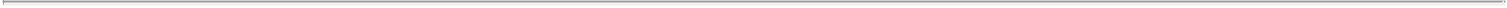 transactions to cover syndicate short positions, in stabilization transactions or otherwise. Any of these activities may stabilize or maintain the market price of the securities above independent market levels. Any such underwriters are not required to engage in these activities and may end any of these activities at any time.Under Rule 15c6-1 of the Exchange Act, trades in the secondary market generally are required to settle in two business days, unless the parties to any such trade expressly agree otherwise. The applicable prospectus supplement may provide that the original issue date for your securities may be more than two scheduled business days after the trade date for your securities. Accordingly, in such a case, if you wish to trade securities on any date prior to the third business day before the original issue date for your securities, you will be required, by virtue of the fact that your securities initially are expected to settle in more than three scheduled business days after the trade date for your securities, to make alternative settlement arrangements to prevent a failed settlement.The securities may be new issues of securities and may have no established trading market. The securities may or may not be listed on a national securities exchange. We can make no assurance as to the liquidity of or the existence of trading markets for any of the securities.LEGAL MATTERSThe validity of the securities offered hereby will be passed upon for us by Wilson Sonsini Goodrich & Rosati, Professional Corporation, San Diego, California. Additional legal matters may be passed on for us, or any underwriters, dealers or agents by counsel we will name in the applicable prospectus supplement. Certain members of, and investment partnerships comprised of members of, and persons associated with, Wilson Sonsini Goodrich & Rosati, P.C. own less than 1% of our common stock.EXPERTSThe consolidated financial statements of Forte Biosciences, Inc. as of and for the years ended December 31, 2020 and 2019 incorporated by reference in this registration statement, of which this prospectus forms a part, have been audited by Mayer Hoffman McCann P.C., independent registered public accounting firm, as set forthin their report, and are included in reliance upon such report given on the authority of such firm as experts in auditing and accounting in giving said report.WHERE YOU CAN FIND MORE INFORMATIONWe file annual, quarterly and current reports, proxy statements and other information with the SEC. Our SEC filings are available to the public over the Internet at the SEC’s website at www.sec.gov. Copies of certain information filed by us with the SEC are also available on our website at www.fortebiorx.com. Information accessible on or through our website is not a part of this prospectus.This prospectus and any prospectus supplement is part of a registration statement that we filed with the SEC and do not contain all of the information in the registration statement. You should review the information and exhibits in the registration statement for further information on us and our consolidated subsidiaries and the securities that we are offering. Forms of any indenture or other documents establishing the terms of the offered securities are filed as exhibits to the registration statement of which this prospectus forms a part or under cover of a Current Report on Form 8-K and incorporated in this prospectus by reference. Statements in this prospectus or any prospectus supplement about these documents are summaries and each statement is qualified in all respects by reference to the document to which it refers. You should read the actual documents for a more complete description of the relevant matters.22Table of Contents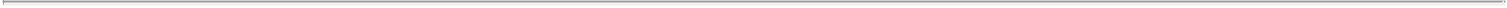 INCORPORATION BY REFERENCEThe SEC allows us to incorporate by reference much of the information that we file with the SEC, which means that we can disclose important information to you by referring you to those publicly available documents. The information that we incorporate by reference in this prospectus is considered to be part of this prospectus. Because we are incorporating by reference future filings with the SEC, this prospectus is continually updated and those future filings may modify or supersede some of the information included or incorporated by reference in this prospectus. This means that you must look at all of the SEC filings that we incorporate by reference to determine if any of the statements in this prospectus or in any document previously incorporated by reference have been modified or superseded. This prospectus incorporates by reference the documents listed below and any future filings we make with the SEC under Sections 13(a), 13(c), 14 or 15(d) of the Exchange Act (in each case, other than those documents or the portions of those documents furnished pursuant to Items 2.02 or 7.01 of any Current Report on Form 8-K and, except as may be noted in any such Form 8-K, exhibits filed on such form that are related to such information), until the offering of the securities under the registration statement of which this prospectus forms a part is terminated or completed:our Annual Report on Form 10-K for the year ended December 31, 2020;our Quarterly Report on Form 10-Q for the quarter ended March 31, 2021;the portions of our Definitive Proxy Statement on Schedule 14A (other than information furnished rather than filed) that are incorporated by reference into our Annual Report on Form 10-K, filed with the SEC on April 30, 2021;our Current Reports on Form 8-K filed on March 24, 2021 and May 10, 2021; andThe description of our common stock contained in the Registration Statement on Form 8-A relating thereto, filed on April 4, 2017, including any amendment or report filed for the purpose of updating such description.You may request a copy of these filings, at no cost, by writing or telephoning us at the following address:Forte Biosciences, Inc.1124 W Carson Street MRL Building 3-320Torrance, California 90502Attn: Investor Relations618-699423Table of Contents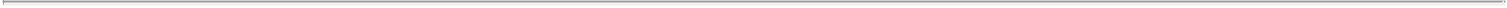 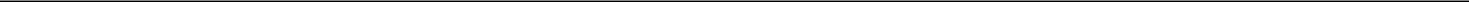 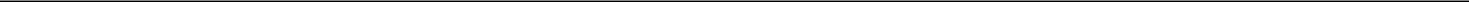 $2,700,000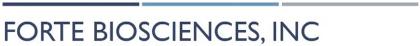 Common Stock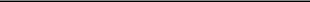 PROSPECTUS SUPPLEMENT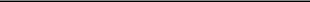 Ladenburg ThalmannThe date of this prospectus supplement is August 12, 2022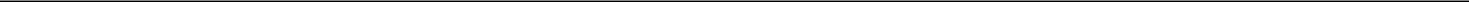 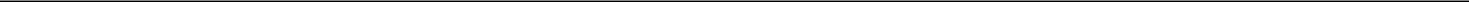 ABOUT THIS PROSPECTUS SUPPLEMENTABOUT THIS PROSPECTUS SUPPLEMENTABOUT THIS PROSPECTUS SUPPLEMENTABOUT THIS PROSPECTUS SUPPLEMENTABOUT THIS PROSPECTUS SUPPLEMENTABOUT THIS PROSPECTUS SUPPLEMENTABOUT THIS PROSPECTUS SUPPLEMENTABOUT THIS PROSPECTUS SUPPLEMENTABOUT THIS PROSPECTUS SUPPLEMENTABOUT THIS PROSPECTUS SUPPLEMENTABOUT THIS PROSPECTUS SUPPLEMENTABOUT THIS PROSPECTUS SUPPLEMENTABOUT THIS PROSPECTUS SUPPLEMENTABOUT THIS PROSPECTUS SUPPLEMENTABOUT THIS PROSPECTUS SUPPLEMENTABOUT THIS PROSPECTUS SUPPLEMENTABOUT THIS PROSPECTUS SUPPLEMENTABOUT THIS PROSPECTUS SUPPLEMENTABOUT THIS PROSPECTUS SUPPLEMENTABOUT THIS PROSPECTUS SUPPLEMENTABOUT THIS PROSPECTUS SUPPLEMENTABOUT THIS PROSPECTUS SUPPLEMENTPagePagePageABOUT THIS PROSPECTUS SUPPLEMENTABOUT THIS PROSPECTUS SUPPLEMENTABOUT THIS PROSPECTUS SUPPLEMENTABOUT THIS PROSPECTUS SUPPLEMENTABOUT THIS PROSPECTUS SUPPLEMENTABOUT THIS PROSPECTUS SUPPLEMENTABOUT THIS PROSPECTUS SUPPLEMENTABOUT THIS PROSPECTUS SUPPLEMENTABOUT THIS PROSPECTUS SUPPLEMENTABOUT THIS PROSPECTUS SUPPLEMENTABOUT THIS PROSPECTUS SUPPLEMENTABOUT THIS PROSPECTUS SUPPLEMENTABOUT THIS PROSPECTUS SUPPLEMENTABOUT THIS PROSPECTUS SUPPLEMENTABOUT THIS PROSPECTUS SUPPLEMENTABOUT THIS PROSPECTUS SUPPLEMENTABOUT THIS PROSPECTUS SUPPLEMENTABOUT THIS PROSPECTUS SUPPLEMENTABOUT THIS PROSPECTUS SUPPLEMENTABOUT THIS PROSPECTUS SUPPLEMENTABOUT THIS PROSPECTUS SUPPLEMENTABOUT THIS PROSPECTUS SUPPLEMENTS-1CAUTIONARY NOTE REGARDING FORWARD-LOOKING STATEMENTSCAUTIONARY NOTE REGARDING FORWARD-LOOKING STATEMENTSCAUTIONARY NOTE REGARDING FORWARD-LOOKING STATEMENTSCAUTIONARY NOTE REGARDING FORWARD-LOOKING STATEMENTSCAUTIONARY NOTE REGARDING FORWARD-LOOKING STATEMENTSCAUTIONARY NOTE REGARDING FORWARD-LOOKING STATEMENTSCAUTIONARY NOTE REGARDING FORWARD-LOOKING STATEMENTSCAUTIONARY NOTE REGARDING FORWARD-LOOKING STATEMENTSCAUTIONARY NOTE REGARDING FORWARD-LOOKING STATEMENTSCAUTIONARY NOTE REGARDING FORWARD-LOOKING STATEMENTSCAUTIONARY NOTE REGARDING FORWARD-LOOKING STATEMENTSCAUTIONARY NOTE REGARDING FORWARD-LOOKING STATEMENTSCAUTIONARY NOTE REGARDING FORWARD-LOOKING STATEMENTSCAUTIONARY NOTE REGARDING FORWARD-LOOKING STATEMENTSCAUTIONARY NOTE REGARDING FORWARD-LOOKING STATEMENTSCAUTIONARY NOTE REGARDING FORWARD-LOOKING STATEMENTSCAUTIONARY NOTE REGARDING FORWARD-LOOKING STATEMENTSCAUTIONARY NOTE REGARDING FORWARD-LOOKING STATEMENTSCAUTIONARY NOTE REGARDING FORWARD-LOOKING STATEMENTSCAUTIONARY NOTE REGARDING FORWARD-LOOKING STATEMENTSCAUTIONARY NOTE REGARDING FORWARD-LOOKING STATEMENTSCAUTIONARY NOTE REGARDING FORWARD-LOOKING STATEMENTSCAUTIONARY NOTE REGARDING FORWARD-LOOKING STATEMENTSCAUTIONARY NOTE REGARDING FORWARD-LOOKING STATEMENTSCAUTIONARY NOTE REGARDING FORWARD-LOOKING STATEMENTSS-3S-3PROSPECTUS SUPPLEMENT SUMMARYPROSPECTUS SUPPLEMENT SUMMARYPROSPECTUS SUPPLEMENT SUMMARYPROSPECTUS SUPPLEMENT SUMMARYPROSPECTUS SUPPLEMENT SUMMARYPROSPECTUS SUPPLEMENT SUMMARYPROSPECTUS SUPPLEMENT SUMMARYPROSPECTUS SUPPLEMENT SUMMARYPROSPECTUS SUPPLEMENT SUMMARYPROSPECTUS SUPPLEMENT SUMMARYPROSPECTUS SUPPLEMENT SUMMARYPROSPECTUS SUPPLEMENT SUMMARYPROSPECTUS SUPPLEMENT SUMMARYPROSPECTUS SUPPLEMENT SUMMARYPROSPECTUS SUPPLEMENT SUMMARYPROSPECTUS SUPPLEMENT SUMMARYPROSPECTUS SUPPLEMENT SUMMARYPROSPECTUS SUPPLEMENT SUMMARYPROSPECTUS SUPPLEMENT SUMMARYPROSPECTUS SUPPLEMENT SUMMARYPROSPECTUS SUPPLEMENT SUMMARYPROSPECTUS SUPPLEMENT SUMMARYPROSPECTUS SUPPLEMENT SUMMARYPROSPECTUS SUPPLEMENT SUMMARYPROSPECTUS SUPPLEMENT SUMMARYPROSPECTUS SUPPLEMENT SUMMARYS-4S-4THE OFFERINGTHE OFFERINGTHE OFFERINGTHE OFFERINGTHE OFFERINGTHE OFFERINGTHE OFFERINGS-6S-6RISK FACTORSRISK FACTORSRISK FACTORSRISK FACTORSRISK FACTORSRISK FACTORSRISK FACTORSRISK FACTORSRISK FACTORSRISK FACTORSRISK FACTORSRISK FACTORSRISK FACTORSRISK FACTORSRISK FACTORSRISK FACTORSRISK FACTORSRISK FACTORSRISK FACTORSRISK FACTORSRISK FACTORSRISK FACTORSRISK FACTORSRISK FACTORSRISK FACTORSRISK FACTORSS-7S-7USE OF PROCEEDSUSE OF PROCEEDSUSE OF PROCEEDSUSE OF PROCEEDSUSE OF PROCEEDSUSE OF PROCEEDSUSE OF PROCEEDSUSE OF PROCEEDSUSE OF PROCEEDSUSE OF PROCEEDSUSE OF PROCEEDSUSE OF PROCEEDSS-9S-9DIVIDEND POLICYDIVIDEND POLICYDIVIDEND POLICYDIVIDEND POLICYDIVIDEND POLICYDIVIDEND POLICYDIVIDEND POLICYDIVIDEND POLICYDIVIDEND POLICYDIVIDEND POLICYDIVIDEND POLICYS-9S-9PLAN OF DISTRIBUTIONPLAN OF DISTRIBUTIONPLAN OF DISTRIBUTIONPLAN OF DISTRIBUTIONPLAN OF DISTRIBUTIONPLAN OF DISTRIBUTIONPLAN OF DISTRIBUTIONPLAN OF DISTRIBUTIONPLAN OF DISTRIBUTIONPLAN OF DISTRIBUTIONPLAN OF DISTRIBUTIONPLAN OF DISTRIBUTIONPLAN OF DISTRIBUTIONPLAN OF DISTRIBUTIONPLAN OF DISTRIBUTIONPLAN OF DISTRIBUTIONPLAN OF DISTRIBUTIONPLAN OF DISTRIBUTIONPLAN OF DISTRIBUTIONPLAN OF DISTRIBUTIONPLAN OF DISTRIBUTIONPLAN OF DISTRIBUTIONPLAN OF DISTRIBUTIONPLAN OF DISTRIBUTIONPLAN OF DISTRIBUTIONPLAN OF DISTRIBUTIONS-10S-10S-10LEGAL MATTERSLEGAL MATTERSLEGAL MATTERSLEGAL MATTERSLEGAL MATTERSLEGAL MATTERSLEGAL MATTERSLEGAL MATTERSLEGAL MATTERSS-12S-12S-12EXPERTSEXPERTSEXPERTSEXPERTSEXPERTSEXPERTSEXPERTSEXPERTSEXPERTSEXPERTSEXPERTSEXPERTSEXPERTSEXPERTSEXPERTSEXPERTSEXPERTSEXPERTSEXPERTSEXPERTSEXPERTSEXPERTSEXPERTSEXPERTSEXPERTSEXPERTSS-12S-12S-12WHERE YOU CAN FIND ADDITIONAL INFORMATIONWHERE YOU CAN FIND ADDITIONAL INFORMATIONWHERE YOU CAN FIND ADDITIONAL INFORMATIONWHERE YOU CAN FIND ADDITIONAL INFORMATIONWHERE YOU CAN FIND ADDITIONAL INFORMATIONWHERE YOU CAN FIND ADDITIONAL INFORMATIONWHERE YOU CAN FIND ADDITIONAL INFORMATIONWHERE YOU CAN FIND ADDITIONAL INFORMATIONWHERE YOU CAN FIND ADDITIONAL INFORMATIONWHERE YOU CAN FIND ADDITIONAL INFORMATIONWHERE YOU CAN FIND ADDITIONAL INFORMATIONWHERE YOU CAN FIND ADDITIONAL INFORMATIONWHERE YOU CAN FIND ADDITIONAL INFORMATIONWHERE YOU CAN FIND ADDITIONAL INFORMATIONWHERE YOU CAN FIND ADDITIONAL INFORMATIONWHERE YOU CAN FIND ADDITIONAL INFORMATIONWHERE YOU CAN FIND ADDITIONAL INFORMATIONWHERE YOU CAN FIND ADDITIONAL INFORMATIONWHERE YOU CAN FIND ADDITIONAL INFORMATIONWHERE YOU CAN FIND ADDITIONAL INFORMATIONWHERE YOU CAN FIND ADDITIONAL INFORMATIONWHERE YOU CAN FIND ADDITIONAL INFORMATIONWHERE YOU CAN FIND ADDITIONAL INFORMATIONWHERE YOU CAN FIND ADDITIONAL INFORMATIONWHERE YOU CAN FIND ADDITIONAL INFORMATIONWHERE YOU CAN FIND ADDITIONAL INFORMATIONS-12S-12S-12INCORPORATION OF CERTAIN INFORMATION BY REFERENCEINCORPORATION OF CERTAIN INFORMATION BY REFERENCEINCORPORATION OF CERTAIN INFORMATION BY REFERENCEINCORPORATION OF CERTAIN INFORMATION BY REFERENCEINCORPORATION OF CERTAIN INFORMATION BY REFERENCEINCORPORATION OF CERTAIN INFORMATION BY REFERENCEINCORPORATION OF CERTAIN INFORMATION BY REFERENCEINCORPORATION OF CERTAIN INFORMATION BY REFERENCEINCORPORATION OF CERTAIN INFORMATION BY REFERENCEINCORPORATION OF CERTAIN INFORMATION BY REFERENCEINCORPORATION OF CERTAIN INFORMATION BY REFERENCEINCORPORATION OF CERTAIN INFORMATION BY REFERENCEINCORPORATION OF CERTAIN INFORMATION BY REFERENCEINCORPORATION OF CERTAIN INFORMATION BY REFERENCEINCORPORATION OF CERTAIN INFORMATION BY REFERENCEINCORPORATION OF CERTAIN INFORMATION BY REFERENCEINCORPORATION OF CERTAIN INFORMATION BY REFERENCEINCORPORATION OF CERTAIN INFORMATION BY REFERENCEINCORPORATION OF CERTAIN INFORMATION BY REFERENCEINCORPORATION OF CERTAIN INFORMATION BY REFERENCEINCORPORATION OF CERTAIN INFORMATION BY REFERENCEINCORPORATION OF CERTAIN INFORMATION BY REFERENCEINCORPORATION OF CERTAIN INFORMATION BY REFERENCEINCORPORATION OF CERTAIN INFORMATION BY REFERENCES-13S-13S-13ProspectusProspectusProspectusPagePageAbout this ProspectusAbout this ProspectusAbout this ProspectusAbout this ProspectusAbout this ProspectusAbout this ProspectusAbout this ProspectusAbout this ProspectusAbout this ProspectusAbout this ProspectusAbout this ProspectusiiiiProspectus SummaryProspectus SummaryProspectus SummaryProspectus SummaryProspectus SummaryProspectus SummaryProspectus SummaryProspectus SummaryProspectus SummaryProspectus SummaryProspectus SummaryProspectus SummaryProspectus SummaryProspectus SummaryProspectus SummaryProspectus SummaryProspectus SummaryProspectus SummaryProspectus SummaryProspectus SummaryProspectus SummaryProspectus SummaryProspectus SummaryProspectus SummaryProspectus SummaryProspectus Summary111Risk FactorsRisk FactorsRisk FactorsRisk FactorsRisk FactorsRisk FactorsRisk FactorsRisk FactorsRisk FactorsRisk Factors555Forward-Looking StatementsForward-Looking StatementsForward-Looking StatementsForward-Looking StatementsForward-Looking StatementsForward-Looking StatementsForward-Looking StatementsForward-Looking StatementsForward-Looking StatementsForward-Looking StatementsForward-Looking StatementsForward-Looking StatementsForward-Looking StatementsForward-Looking StatementsForward-Looking StatementsForward-Looking StatementsForward-Looking StatementsForward-Looking StatementsForward-Looking StatementsForward-Looking StatementsForward-Looking StatementsForward-Looking StatementsForward-Looking StatementsForward-Looking StatementsForward-Looking StatementsForward-Looking Statements555Use of ProceedsUse of ProceedsUse of ProceedsUse of ProceedsUse of ProceedsUse of ProceedsUse of ProceedsUse of ProceedsUse of ProceedsUse of ProceedsUse of ProceedsUse of ProceedsUse of ProceedsUse of ProceedsUse of Proceeds666Description of Capital StockDescription of Capital StockDescription of Capital StockDescription of Capital StockDescription of Capital StockDescription of Capital StockDescription of Capital StockDescription of Capital StockDescription of Capital StockDescription of Capital StockDescription of Capital StockDescription of Capital StockDescription of Capital StockDescription of Capital StockDescription of Capital StockDescription of Capital StockDescription of Capital StockDescription of Capital StockDescription of Capital StockDescription of Capital StockDescription of Capital StockDescription of Capital StockDescription of Capital StockDescription of Capital StockDescription of Capital StockDescription of Capital Stock666Description of Debt SecuritiesDescription of Debt SecuritiesDescription of Debt SecuritiesDescription of Debt SecuritiesDescription of Debt SecuritiesDescription of Debt SecuritiesDescription of Debt SecuritiesDescription of Debt SecuritiesDescription of Debt SecuritiesDescription of Debt SecuritiesDescription of Debt SecuritiesDescription of Debt SecuritiesDescription of Debt SecuritiesDescription of Debt SecuritiesDescription of Debt SecuritiesDescription of Debt Securities666Description of Depositary SharesDescription of Depositary SharesDescription of Depositary SharesDescription of Depositary SharesDescription of Depositary SharesDescription of Depositary SharesDescription of Depositary SharesDescription of Depositary SharesDescription of Depositary SharesDescription of Depositary SharesDescription of Depositary SharesDescription of Depositary SharesDescription of Depositary SharesDescription of Depositary SharesDescription of Depositary SharesDescription of Depositary SharesDescription of Depositary SharesDescription of Depositary SharesDescription of Depositary SharesDescription of Depositary SharesDescription of Depositary SharesDescription of Depositary SharesDescription of Depositary SharesDescription of Depositary SharesDescription of Depositary SharesDescription of Depositary Shares141414Description of WarrantsDescription of WarrantsDescription of WarrantsDescription of WarrantsDescription of WarrantsDescription of WarrantsDescription of WarrantsDescription of WarrantsDescription of WarrantsDescription of WarrantsDescription of WarrantsDescription of WarrantsDescription of WarrantsDescription of WarrantsDescription of WarrantsDescription of WarrantsDescription of Warrants161616Description of Subscription RightsDescription of Subscription RightsDescription of Subscription RightsDescription of Subscription RightsDescription of Subscription RightsDescription of Subscription RightsDescription of Subscription RightsDescription of Subscription RightsDescription of Subscription RightsDescription of Subscription RightsDescription of Subscription RightsDescription of Subscription RightsDescription of Subscription RightsDescription of Subscription RightsDescription of Subscription RightsDescription of Subscription RightsDescription of Subscription RightsDescription of Subscription RightsDescription of Subscription Rights171717Description of Purchase ContractsDescription of Purchase ContractsDescription of Purchase ContractsDescription of Purchase ContractsDescription of Purchase ContractsDescription of Purchase ContractsDescription of Purchase ContractsDescription of Purchase ContractsDescription of Purchase ContractsDescription of Purchase ContractsDescription of Purchase ContractsDescription of Purchase ContractsDescription of Purchase ContractsDescription of Purchase ContractsDescription of Purchase ContractsDescription of Purchase ContractsDescription of Purchase ContractsDescription of Purchase Contracts181818Description of UnitsDescription of UnitsDescription of UnitsDescription of UnitsDescription of UnitsDescription of UnitsDescription of UnitsDescription of UnitsDescription of UnitsDescription of UnitsDescription of UnitsDescription of UnitsDescription of UnitsDescription of UnitsDescription of UnitsDescription of UnitsDescription of UnitsDescription of UnitsDescription of UnitsDescription of UnitsDescription of UnitsDescription of UnitsDescription of UnitsDescription of UnitsDescription of UnitsDescription of Units191919Plan of DistributionPlan of DistributionPlan of DistributionPlan of DistributionPlan of DistributionPlan of DistributionPlan of DistributionPlan of DistributionPlan of Distribution202020Legal MattersLegal MattersLegal MattersLegal MattersLegal MattersLegal MattersLegal MattersLegal Matters222222ExpertsExpertsExpertsExperts222222Where You Can Find More InformationWhere You Can Find More InformationWhere You Can Find More InformationWhere You Can Find More InformationWhere You Can Find More InformationWhere You Can Find More InformationWhere You Can Find More InformationWhere You Can Find More InformationWhere You Can Find More InformationWhere You Can Find More InformationWhere You Can Find More InformationWhere You Can Find More InformationWhere You Can Find More InformationWhere You Can Find More InformationWhere You Can Find More InformationWhere You Can Find More InformationWhere You Can Find More InformationWhere You Can Find More InformationWhere You Can Find More InformationWhere You Can Find More InformationWhere You Can Find More InformationWhere You Can Find More InformationWhere You Can Find More InformationWhere You Can Find More InformationWhere You Can Find More InformationWhere You Can Find More Information222222Incorporation by ReferenceIncorporation by ReferenceIncorporation by ReferenceIncorporation by ReferenceIncorporation by ReferenceIncorporation by ReferenceIncorporation by ReferenceIncorporation by ReferenceIncorporation by ReferenceIncorporation by ReferenceIncorporation by ReferenceIncorporation by ReferenceIncorporation by ReferenceIncorporation by Reference232323TABLE OF CONTENTSTABLE OF CONTENTSPageAbout this ProspectusAbout this ProspectusAbout this ProspectusAbout this ProspectusAbout this ProspectusAbout this ProspectusAbout this ProspectusAbout this ProspectusiiProspectus SummaryProspectus SummaryProspectus SummaryProspectus SummaryProspectus SummaryProspectus SummaryProspectus SummaryProspectus SummaryProspectus SummaryProspectus SummaryProspectus SummaryProspectus SummaryProspectus SummaryProspectus SummaryProspectus SummaryProspectus SummaryProspectus Summary11Risk FactorsRisk FactorsRisk FactorsRisk FactorsRisk FactorsRisk FactorsRisk Factors55Forward-Looking StatementsForward-Looking StatementsForward-Looking StatementsForward-Looking StatementsForward-Looking StatementsForward-Looking StatementsForward-Looking StatementsForward-Looking StatementsForward-Looking StatementsForward-Looking StatementsForward-Looking StatementsForward-Looking StatementsForward-Looking StatementsForward-Looking StatementsForward-Looking StatementsForward-Looking StatementsForward-Looking Statements55Use of ProceedsUse of ProceedsUse of ProceedsUse of ProceedsUse of ProceedsUse of ProceedsUse of ProceedsUse of ProceedsUse of ProceedsUse of ProceedsUse of Proceeds66Description of Capital StockDescription of Capital StockDescription of Capital StockDescription of Capital StockDescription of Capital StockDescription of Capital StockDescription of Capital StockDescription of Capital StockDescription of Capital StockDescription of Capital StockDescription of Capital StockDescription of Capital StockDescription of Capital StockDescription of Capital StockDescription of Capital StockDescription of Capital StockDescription of Capital Stock66Description of Debt SecuritiesDescription of Debt SecuritiesDescription of Debt SecuritiesDescription of Debt SecuritiesDescription of Debt SecuritiesDescription of Debt SecuritiesDescription of Debt SecuritiesDescription of Debt SecuritiesDescription of Debt SecuritiesDescription of Debt SecuritiesDescription of Debt SecuritiesDescription of Debt Securities66Description of Depositary SharesDescription of Depositary SharesDescription of Depositary SharesDescription of Depositary SharesDescription of Depositary SharesDescription of Depositary SharesDescription of Depositary SharesDescription of Depositary SharesDescription of Depositary SharesDescription of Depositary SharesDescription of Depositary SharesDescription of Depositary SharesDescription of Depositary SharesDescription of Depositary SharesDescription of Depositary SharesDescription of Depositary SharesDescription of Depositary Shares1414Description of WarrantsDescription of WarrantsDescription of WarrantsDescription of WarrantsDescription of WarrantsDescription of WarrantsDescription of WarrantsDescription of WarrantsDescription of WarrantsDescription of WarrantsDescription of WarrantsDescription of WarrantsDescription of Warrants1616Description of Subscription RightsDescription of Subscription RightsDescription of Subscription RightsDescription of Subscription RightsDescription of Subscription RightsDescription of Subscription RightsDescription of Subscription RightsDescription of Subscription RightsDescription of Subscription RightsDescription of Subscription RightsDescription of Subscription RightsDescription of Subscription RightsDescription of Subscription RightsDescription of Subscription RightsDescription of Subscription Rights1717Description of Purchase ContractsDescription of Purchase ContractsDescription of Purchase ContractsDescription of Purchase ContractsDescription of Purchase ContractsDescription of Purchase ContractsDescription of Purchase ContractsDescription of Purchase ContractsDescription of Purchase ContractsDescription of Purchase ContractsDescription of Purchase ContractsDescription of Purchase ContractsDescription of Purchase ContractsDescription of Purchase Contracts1818Description of UnitsDescription of UnitsDescription of UnitsDescription of UnitsDescription of UnitsDescription of UnitsDescription of UnitsDescription of UnitsDescription of UnitsDescription of UnitsDescription of UnitsDescription of UnitsDescription of UnitsDescription of UnitsDescription of UnitsDescription of UnitsDescription of Units1919Plan of DistributionPlan of DistributionPlan of DistributionPlan of DistributionPlan of DistributionPlan of Distribution2020Legal MattersLegal MattersLegal MattersLegal MattersLegal Matters2222ExpertsExpertsExperts2222Where You Can Find More InformationWhere You Can Find More InformationWhere You Can Find More InformationWhere You Can Find More InformationWhere You Can Find More InformationWhere You Can Find More InformationWhere You Can Find More InformationWhere You Can Find More InformationWhere You Can Find More InformationWhere You Can Find More InformationWhere You Can Find More InformationWhere You Can Find More InformationWhere You Can Find More InformationWhere You Can Find More InformationWhere You Can Find More InformationWhere You Can Find More InformationWhere You Can Find More Information2222Incorporation by ReferenceIncorporation by ReferenceIncorporation by ReferenceIncorporation by ReferenceIncorporation by ReferenceIncorporation by ReferenceIncorporation by ReferenceIncorporation by ReferenceIncorporation by ReferenceIncorporation by Reference2323